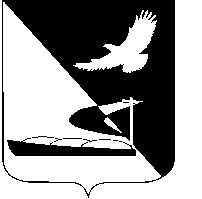 АДМИНИСТРАЦИЯ МУНИЦИПАЛЬНОГО ОБРАЗОВАНИЯ«АХТУБИНСКИЙ РАЙОН»ПОСТАНОВЛЕНИЕ_________________                         			                    	______________Об утверждении Порядка предоставления субсидий сельхозтоваропроизводителям на поддержку сельскохозяйственного производства	В целях оказания государственной поддержки сельскохозяйственным товаропроизводителям, руководствуясь ФЗ РФ «Об общих принципах организации местного самоуправления в Российской Федерации» от 06.10.2003 № 131-ФЗ, на основании постановления Правительства Астраханской области  от 10.04.2013 № 120-П, с соответствующими изменениями, на основании постановления министерства сельского хозяйства и рыбной промышленности Астраханской области от 13.02.2017 № 2, администрация МО «Ахтубинский район»:ПОСТАНОВЛЯЕТ:Утвердить Порядок предоставления субсидий сельхозтоваропроизводителям на поддержку сельскохозяйственного производства (прилагается).Признать утратившим силу постановление администрации муниципального образования «Ахтубинский район» от 21.03.2014 № 397 «Об утверждении Порядка предоставления субсидий сельсхотоваропроизводителям на поддержку сельскохозяйственного производства»          3. Отделу информатизации и компьютерного обслуживания администрации МО «Ахтубинский район» (Короткий В.В.) обеспечить размещение настоящего постановления в сети Интернет на официальном сайте администрации МО «Ахтубинский район» в разделе «Документы» подразделе «Документы Администрации» подразделе «Официальные документы», в разделе «Экономика» подразделе «Управление сельского хозяйства» подразделе «Нормативно-правовая база» подразделе «Господдержка».	4. Отделу контроля и обработки информации администрации МО «Ахтубинский район» (Свиридова Л.В.) представить информацию в газету «Ахтубинская правда» о размещении настоящего постановления в сети Интернет на официальном сайте администрации МО «Ахтубинский район» в разделе «Документы» подразделе «Документы Администрации» подразделе «Официальные документы», в разделе «Экономика» подразделе «Управление сельского хозяйства» подразделе «Нормативно-правовая база» подразделе «Господдержка».Глава муниципального образования                                              В.А. Ведищев                                                 УТВЕРЖДЕН                                                                            постановлением администрации                                                                               МО «Ахтубинский район»                                                                       от___________№_________Порядокпредоставления субсидий сельхозтоваропроизводителям на поддержку сельскохозяйственного производства 1. Общие положения          1.1. Настоящий Порядок предоставления субсидий сельхозтоваропроизводителям на поддержку сельскохозяйственного производства (далее - Порядок) определяет условия предоставления субсидий из бюджета муниципального образования «Ахтубинский район» на реализацию мероприятий по поддержке сельскохозяйственного производства (далее - субсидия), в пределах лимитов, доведенных министерством сельского хозяйства Астраханской области. 1.2.  В соответствии с настоящим Порядком предоставляются субсидии:           - на оказание несвязанной поддержки сельскохозяйственным товаропроизводителям в области растениеводства; - на содействие достижению целевых показателей региональных программ развития агропромышленного комплекса; - на возмещение части процентной ставки по инвестиционным кредитам (займам) в агропромышленном комплексе.1.3. Субсидии предоставляются управлением сельского хозяйства сельскохозяйственным товаропроизводителям - юридическим лицам, индивидуальным предпринимателям и крестьянским (фермерским) хозяйствам (далее - сельскохозяйственные товаропроизводители), иным категориям получателей субсидий, установленным настоящим Порядком, зарегистрированным на территории Астраханской области.1.4. Предоставление субсидий осуществляется на условиях софинансирования с федеральным бюджетом, если настоящим Порядком прямо не установлено иное.1.5. Ставки субсидий, перечень документов, необходимых для получения субсидий, формы справок по каждому виду субсидии утверждаются нормативным правовым актом министерства, если настоящим Порядком прямо не установлено иное.Ставки субсидий устанавливаются министерством в пределах средств, предусмотренных законом Астраханской области о бюджете Астраханской области на предоставление субвенции.В случае увеличения в текущем году установленных министерством ставок субсидии после ее перечисления получателям указанные получатели вправе повторно обратиться за предоставлением субсидии в порядке, установленном настоящим Порядком (далее - повторное обращение за предоставлением субсидии). При повторном обращении за предоставлением субсидии ее размер определяется исходя из разницы между фактически полученной в текущем году суммой субсидии и размером субсидии, рассчитанным исходя из вновь установленных ставок субсидии.1.6. Субсидии предоставляются  в виде  возмещения части фактически произведенных в текущем году затрат (если настоящим Порядком прямо не установлено иное) в пределах средств, зачисляемых на счета управления сельского хозяйства в виде субвенций. 1.7. Право на получение субсидии в первоочередном порядке имеют заявители:- реализующие инвестиционные проекты, включенные в реестр инвестиционных проектов, реализуемых на территории Астраханской области в соответствии с Законом Астраханской области от 13.04.2011         № 17/2011-ОЗ «О государственной поддержке инвестиционной деятельности в Астраханской области»;- заключившие договоры сельскохозяйственного страхования, отвечающие требованиям Федерального закона от 25.07.2011 № 260-ФЗ «О государственной поддержке в сфере сельскохозяйственного страхования и о внесении изменений в Федеральный закон «О развитии сельского хозяйства» (далее – Федеральный закон от 25.07.2011 № 260-ФЗ), за исключением граждан, ведущих личное подсобное хозяйство, и сельскохозяйственных потребительских кооперативов.1.8. Получатели субсидии на первое число месяца, предшествующего месяцу, в котором планируется заключение соглашения о предоставлении субсидии, должны соответствовать следующим требованиям:отсутствует задолженность по налогам, сборам, включая задолженность по пеням и штрафам за нарушение законодательства Российской Федерации о налогах и сборах, срок погашения (оплаты) которой наступил не позднее, чем за шесть месяцев до дня обращения за получением субсидии (за исключением случаев заключения соглашения о реструктуризации долгов);- получатель субсидии не находится в процессе реорганизации, ликвидации или банкротства;- получатель субсидии не является иностранным юридическим лицом, а также российским юридическим лицом, в уставном (складочном) капитале которого доля участия иностранных юридических лиц, местом регистрации которых является государство или территория, включенные в утверждаемый Министерством финансов Российской Федерации перечень государств и территорий, предоставляющих льготный налоговый режим налогообложения и (или) не предусматривающих раскрытия и предоставления информации при проведении финансовых операций (офшорные зоны) в отношении таких юридических лиц, в совокупности превышает 50 процентов;- получатели субсидий не являлись получателями средств из соответствующего бюджета бюджетной системы Российской Федерации в соответствии с иными нормативными правовыми актами, муниципальными правовыми актами на цели, предусмотренные муниципальным правовым актом по предоставлению субсидий по направлениям, установленным Законом Астраханской области N 49/2009-ОЗ;  - отсутствует просроченная задолженность по заработной плате за два и более календарных месяца (кроме граждан, ведущих личное подсобное хозяйство).      1.9. Заявитель  в текущем году вправе обратиться за предоставлением одной и той же субсидии по одним и тем же основаниям в Ахтубинском районе только один раз, за исключением случая повторного обращения за предоставлением субсидии, указанного в абзаце 3 пункта 1.5.      1.10. Уполномоченным органом по реализации мероприятий по поддержке сельскохозяйственного производства является управление сельского хозяйства администрации МО «Ахтубинский район» (далее – управление сельского хозяйства).2.  Условия предоставления субсидий по отдельным направлениям поддержки сельскохозяйственного производства2.1. Обязательным условием предоставления субсидий, установленных настоящим Порядком, является:2.1.1. Согласие сельскохозяйственного товаропроизводителя на осуществление министерством и органами государственного финансового контроля Астраханской области проверок соблюдения сельскохозяйственными товаропроизводителями условий, целей и порядка их предоставления.2.1.2. Запрет приобретения за счет полученных средств субсидии иностранной валюты, за исключением операций, осуществляемых в соответствии с валютным законодательством Российской Федерации при закупке (поставке) высокотехнологичного импортного оборудования, сырья и комплектующих изделий, а также связанных с достижением целей предоставления этих средств иных операций, определенных муниципальным правовым актом, регулирующим предоставление субсидий (для получателя субсидии – юридического лица, которому предоставлена субсидия на финансовое обеспечение затрат в связи с производством (реализацией) товаров, выполнением работ, оказанием услуг)2.2. Субсидии на оказание несвязанной поддержки сельскохозяйственным товаропроизводителям в области растениеводства.2.2.1. Субсидии на оказание несвязанной поддержки сельскохозяйственным товаропроизводителям в области растениеводства предоставляются по следующим направлениям:- на оказание несвязанной поддержки сельскохозяйственным товаропроизводителям в области растениеводства на возмещение части затрат на проведение комплекса агротехнологических работ, повышение уровня экологической безопасности сельскохозяйственного производства, а также на повышение плодородия и качества почв в расчете на 1 гектар посевной площади, занятой зерновыми, зернобобовыми и кормовыми сельскохозяйственными культурами;- на оказание несвязанной поддержки сельскохозяйственным товаропроизводителям в области развития производства семенного картофеля, семян овощных культур открытого грунта, семян кукурузы, семян подсолнечника, семян сахарной свеклы и овощей открытого грунта на возмещение части затрат на проведение комплекса агротехнологических работ, обеспечивающих увеличение производства семенного картофеля, семян овощных культур открытого грунта, семян кукурузы, семян подсолнечника, семян сахарной свеклы и овощей открытого грунта, в соответствии с перечнем, утвержденным Министерством сельского хозяйства Российской Федерации, в расчете на 1 гектар посевной площади;- на оказание несвязанной поддержки сельскохозяйственным товаропроизводителям в области растениеводства на возмещение части затрат на проведение комплекса агротехнологических работ, повышения уровня экологической безопасности сельскохозяйственного производства, а также на повышение плодородия и качества почв в расчете на 1 гектар посевной площади, занятой картофелем и бахчевыми сельскохозяйственными культурами.2.2.2. Предоставление субсидий на оказание несвязанной поддержки сельскохозяйственным товаропроизводителям в области растениеводства по направлениям, указанным в абзацах втором, третьем подпункта 2.2.1. настоящего пункта осуществляется в соответствии с Правилами предоставления и распределения субсидий из федерального бюджета бюджетам Российской Федерации на оказание несвязанной поддержки сельскохозяйственным товаропроизводителям в области растениеводства, утвержденными постановлением Правительства Российской Федерации от 27.12.2012 № 1431.2.2.3. Условиями предоставления субсидии на оказание несвязанной поддержки сельскохозяйственным товаропроизводителям в области растениеводства являются:- по направлениям, указанным в абзацах втором, четвертом подпункта 2.2.1. настоящего пункта:наличие у сельскохозяйственных товаропроизводителей посевных площадей, занятых зерновыми, зернобобовыми кормовыми сельскохозяйственными культурами, картофелем и бахчевыми сельскохозяйственными культурами;достижение сельскохозяйственными товаропроизводителями уровня урожайности сельскохозяйственных культур, установленного правовым актом министерства сельского хозяйства и рыбной промышленности Астраханской области (Приложение 11 к настоящему Порядку);- по направлению, указанному в абзаце третьем подпункта 2.2.1. настоящего пункта, наличие у сельскохозяйственных товаропроизводителей:Посевных площадей, занятых семенным картофелем и (или) семенными посевами кукурузы для производства семян родительских форм гибридов и гибридов первого поколения F1 и (или) семенными посевами подсолнечника для производства семян родительских форм гибридов и гибридов первого поколения F1, а также оригинальных и элитных семян и (или) семенными посевами сахарной свеклы для производства семян родительских форм гибридов и гибридов первого поколения F1 и (или) овощами открытого грунта, и (или) маточниками и (или) семенниками овощных культур открытого грунта;Документов, подтверждающих производство и реализацию семенного картофеля, и (или) овощей открытого грунта, и (или) семян овощных культур открытого грунта, и (или) семян кукурузы, и (или) семян подсолнечника, и (или) семян сахарной свеклы, и (или) производство и использование семенного картофеля, и (или) семян овощных культур, и (или) семян кукурузы, и (или) семян подсолнечника, и (или) семян сахарной свеклы для посадки (посева) в соответствии с перечнем, утвержденным Министерством сельского хозяйства Российской Федерации;подтверждения соответствия партий семян семенного картофеля, и (или) семян кукурузы, и (или) семян подсолнечника, и (или) семян сахарной свеклы, и (или) семян овощных культур открытого грунта, в порядке, установленном статьей 21 Федерального закона от 27.12.2002 № 184-ФЗ «О техническом регулировании»;достижения сельскохозяйственными товаропроизводителями уровня урожайности сельскохозяйственных культур, установленного правовым актом министерства сельского хозяйства и рыбной промышленности Астраханской области (Приложение 11 к настоящему Порядку).2.2.4. Субсидии на оказание несвязанной поддержки сельскохозяйственным товаропроизводителям в области растениеводства предоставляются:- по направлению, указанному в абзаце втором подпункта 2.2.1. настоящего пункта, на 1 гектар посевной площади предыдущего года, занятой зерновыми, зернобобовыми и кормовыми сельскохозяйственными культурами, по ставкам, определяемым правовым актом министерства с учетом достигнутого получателем субсидии уровня урожайности указанных культур (Приложение 11 к настоящему Порядку);- по направлению, указанному в абзаце третьем подпункта 2.2.1. настоящего пункта:на 1 гектар посевной площади предыдущего года, занятой семенным картофелем, маточниками и семенниками овощных культур открытого грунта, родительскими формами кукурузы, родительскими формами подсолнечника, маточниками и семенниками сахарной свеклы, по ставкам, определяемым Министерством сельского хозяйства Российской Федерации;на 1 гектар посевной площади предыдущего года, занятой овощами открытого грунта, по ставкам, определяемым правовым актом министерства сельского хозяйства и рыбной промышленности Астраханской области с учетом достигнутого получателем субсидии уровня урожайности овощей открытого грунта;- по направлению, указанному в абзаце четвертом подпункта 2.2.1. настоящего пункта, за счет бюджета Астраханской области, за исключением средств субсидии, полученной из федерального бюджета, на 1 гектар посевной площади предыдущего года, занятой картофелем и бахчевыми сельскохозяйственными культурами, по ставкам, определяемым правовым актом министерства сельского хозяйства и рыбной промышленности Астраханской области, достигнутого получателем субсидии уровня урожайности указанных культур (Приложение 11 к настоящему Порядку).2.3. Субсидии на содействие достижению целевых показателей региональных программ развития агропромышленного комплекса. 2.3.1. Предоставление субсидий на содействие достижению целевых показателей региональных программ развития агропромышленного комплекса осуществляется в соответствии с Правилами предоставления и распределения субсидий из федерального бюджета бюджетам субъектов Российских Федерации на содействие достижению целевых показателей региональных программ развития агропромышленного комплекса, утвержденными постановлением Правительства Российской Федерации от 30.12.2016 № 1556 (далее – Правила).2.3.2. Субсидии на содействие достижению целевых показателей региональных программ развития агропромышленного комплекса предоставляются по следующим направлениям:- на возмещение части затрат по наращиванию маточного поголовья овец и коз;- на возмещение части затрат по наращиванию поголовья мясных табунных лошадей;- на возмещение части процентной ставки по краткосрочным кредитам (займам);- на возмещение части процентной ставки по долгосрочным, среднесрочным и краткосрочным кредитам, взятым малыми формами хозяйствования.2.3.3. Субсидии на содействие достижению целевых показателей региональных программ развития агропромышленного комплекса предоставляются:- по направлению, указанному в абзаце втором подпункта 2.3.2. настоящего пункта, на возмещение части затрат по наращиванию маточного поголовья овец и (или) коз (включая ярок от года и старше) исходя из поголовья этих животных на начало текущего года при условии увеличении их маточного поголовья по отношению к маточному поголовью на начало финансового года, предшествующего году обращения за получением субсидии и сохранения общего поголовья этих животных;- по направлению, указанному в абзаце третьем подпункта 2.3.2. настоящего пункта, сельскохозяйственным товаропроизводителям на возмещение части затрат по наращиванию поголовья мясных табунных лошадей, исходя из поголовья этих животных на начало текущего года при условии увеличения их поголовья по отношению к поголовью на начало финансового года, предшествующего году обращения за получением казанной субсидии;- по направлениям, указанным в абзацах четвертом, пятом подпункта 2.3.2. настоящего пункта, в соответствии с условиями, установленными Правилами предоставления и распределения субсидий из федерального бюджета бюджетам субъектов Российской Федерации на возмещение части затрат на уплату процентов по кредитам, полученным в российских кредитных организациях, и займам, полученным в сельскохозяйственных кредитных потребительских кооперативах, утвержденными постановлением Правительства Российской Федерации от 28.12.2012 № 1460 (далее – Правила по кредитованию).Субсидии на содействие достижению целевых показателей региональных программ развития агропромышленного комплекса по направлениям, указанным в абзацах втором, третьем подпункта 2.3.2. настоящего пункта не предоставляются сельскохозяйственным товаропроизводителям, хозяйства которых являются неблагополучными по особо опасным болезням животных и (или) по заболеванию бруцеллезом.2.3.4. Субсидии на содействие достижению целевых показателей региональных программ развития агропромышленного комплекса предоставляются:- по направлениям, указанным в абзацах втором, третьем подпункта 2.3.2. настоящего пункта, сельскохозяйственным товаропроизводителям по ставкам, определяемым правовым актом министерства, из расчета на 1 голову сельскохозяйственного животного, за исключением племенных животных;- по направлению, указанному в абзаце четвертом подпункта 2.3.2. настоящего пункта:сельскохозяйственным товаропроизводителям в размере, рассчитанном в соответствии с подпунктами «а» и «б» пункта 6 Правил по кредитованию, на уплату процентов по краткосрочным кредитам (займам), полученным до 31.12.2016, на цели развития подотраслей растениеводства, животноводства и молочного скотоводства в соответствии с перечнем, утверждаемым Министерством сельского хозяйства Российской Федерации;организациям и индивидуальным предпринимателям, осуществляющим первичную и (или) последующую (промышленную) переработку сельскохозяйственной продукции, в размере, рассчитанном в соответствии с подпунктами «а» и «б» пункта 6 Правил по кредитованию, на уплату процентов по краткосрочным кредитам (займам), полученным до 31.12.2016, на закупку сельскохозяйственного сырья для первичной и (или) последующей (промышленной) переработки продукции растениеводства, и (или) животноводства, и (или) молочного скотоводства в соответствии с перечнем, утверждаемым Министерством сельского хозяйства Российской Федерации;- по направлению, указанному в абзаце пятом подпункта 2.3.2. настоящего пункта, крестьянским (фермерским) хозяйствам, сельскохозяйственным потребительским кооперативам, гражданам, ведущим личное подсобное хозяйство, в размере, рассчитанном в соответствии с подпунктом «е» пункта 6 Правил по кредитованию, на уплату процентов по кредитам (займам), полученным до 31.12.2016.2.4. Субсидии на возмещение части процентной ставки по инвестиционным кредитам (займам) в агропромышленном комплексе.2.4.1. Субсидии на возмещение части процентной ставки по инвестиционным кредитам (займам) в агропромышленном комплексе предоставляются на возмещение части затрат на уплату процентов по инвестиционным кредитам, полученным в российских кредитных организациях и государственной корпорации «Банк развития и внешнеэкономической деятельности (Внешэкономбанк)», и займам, полученным в сельскохозяйственных кредитных потребительских кооперативах (далее – кредиты) по инвестиционным кредитным договорам (договорам займа), заключенным до 31.12.2016 включительно сельскохозяйственным товаропроизводителями (за исключением граждан, ведущих личное подсобное хозяйство), организациями агропромышленного комплекса, организациями и индивидуальными предпринимателями, осуществляющими первичную и (или) последующую (промышленную) переработку сельскохозяйственной продукции, российскими организациями и субсидируемым в соответствии с подпунктами «в»-«д1», «ж» и «з» пункта 2 Правил по кредитованию (далее - кредитные договоры).2.4.2. Субсидии на возмещение части процентной ставки по инвестиционным кредитам (займам) в агропромышленном комплексе предоставляются в соответствии с Правилами предоставления и распределения субсидий из федерального бюджета бюджетам субъектов Российской Федерации на возмещение части процентной ставки по инвестиционным кредитам (займам) в агропромышленном комплексе, утвержденными постановлением Правительства Российской Федерации от 23.01.2017 № 49.2.4.3. Субсидии на возмещение части процентной ставки по инвестиционным кредитам (займам) в агропромышленном комплексе предоставляются при соблюдении следующих условий:- инвестиционные проекты, для реализации которых заключены кредитные договоры, прошли процедуру отбора инвестиционных проектов в порядке, установленном законодательством Российской Федерации;- общий размер субсидии, предоставленных в текущем финансовом году по соответствующему кредитному договору, не превышает предельный расчетный размер указанных субсидий на текущий год, предусмотренный соглашением о предоставлении субсидии (далее - предельный расчетный размер субсидии);- выполнение обязательства по погашению основного долга и уплате начисленных процентов в соответствии с условиями кредитного договора;- подтверждение целевого использования кредитов, полученных по кредитным договорам.2.4.4. Размер субсидии на возмещение части процентной ставки по инвестиционным кредитам (займам) в агропромышленном комплексе не может превышать фактические затраты заемщиков на уплату процентов по кредитам, а также предельного расчетного объема субсидии.3.  Перечень ставок субсидий по отдельным направлениям поддержки сельскохозяйственного производства     3.1. Субсидии на оказание несвязанной поддержки сельскохозяйственным товаропроизводителям в области растениеводства предоставляются по ставкам согласно приложению к настоящему Перечню.     3.2. Субсидии на содействие достижению целевых показателей региональных программ развития агропромышленного комплекса предоставляются:- по направлению на возмещение части затрат по наращиванию маточного поголовья овец и коз по ставкам на 1 голову овцекозоматки, включая ярок от года и старше (за исключением племенных животных): за счет средств субсидии, полученной из федерального бюджета – 95 рублей;за счет средств бюджета Астраханской области – 5 рублей;- по направлению на возмещение части затрат по наращиванию поголовья мясных табунных лошадей по ставкам на 1 голову (за исключением племенных животных):за счет средств субсидии, полученной из федерального бюджета – 380 рублей;за счет средств бюджета Астраханской области – 20 рублей; - по направлению на возмещение части процентной ставки по краткосрочным кредитам (займам): за счет средств субсидии, полученной из федерального бюджета в размере, установленном подпунктами «а» и «б» пункта 6 Правил предоставления и распределения субсидий из федерального бюджета бюджетам субъектов Российской Федерации на возмещение части затрат на уплату процентов по кредитам, полученным в российских кредитных организациях, и займам, полученным в сельскохозяйственных кредитных потребительских кооперативах, утвержденных постановлением Правительства Российской Федерации от 28.12.2012 № 1460 (далее – Правила по кредитованию), на уплату процентов по краткосрочным кредитам (займам), полученным до 31.12.2016; за счет средств бюджета Астраханской области в размере, установленном подпунктами «а» - «б» и «ж» пункта 7 Правил по кредитованию, на уплату процентов по кредитам (займам), полученным до 31.12.2016; - по направлению на возмещение части процентной ставки по долгосрочным, среднесрочным и краткосрочным кредитам, взятым малыми формами хозяйствования: за счет средств субсидии, полученной из федерального бюджета в размере, установленном подпунктами «д» и «е» пункта 6 Правил по кредитованию, на уплату процентов по кредитам (займам), полученным до 31.12.2016;за счет средств бюджета Астраханской области в размере, установленном подпунктами «д» и «е» пункта 7 Правил по кредитованию, на уплату процентов по кредитам (займам), полученным до 31.12.2016.     3.3. Субсидии на возмещение части процентной ставки по инвестиционным кредитам (займам) в агропромышленном комплексе предоставляются:- за счет средств субсидии, полученной из федерального бюджета в размере, установленном подпунктом «в» - «г» и «ж» пункта 6 Правил по кредитованию, на уплату процентов по кредитам (займам), на уплату процентов по кредитам (займам), полученным до 31.12.2016;- за счет средств бюджета Астраханской области в размере, установленном подпунктами «в» - «г» и «з» пункта 7 Правил по кредитованию, на уплату процентов по кредитам (займам), полученным до 31.12.2016.                                                                                          Приложение к перечню4. Перечень документов, являющихся основанием для предоставления субсидий по отдельным направлениям поддержки сельскохозяйственного производства4.1. Для получения субсидий по отдельным направлениям поддержки сельскохозяйственного производства заявителем представляются в органы местного самоуправления муниципальных районов Астраханской области следующие документы:- заявление о предоставлении субсидии по форме согласно приложению № 1 к Порядку;- копию паспорта заявителя либо иного документа, удостоверяющего личность заявителя (для лиц, ведущих личное подсобное хозяйство);- копию договора сельскохозяйственного страхования, отвечающего требованиям Федерального закона от 25.07.2011 № 260-ФЗ «О государственной поддержке в сфере сельскохозяйственного страхования и о внесении изменений в Федеральный закон «О развитии сельского хозяйства» (при наличии).Органы местного самоуправления муниципальных районов Астраханской области в день представления заявителем документов, указанных в абзацах втором - четвертом настоящего пункта направляют межведомственный запрос в Федеральную налоговую службу о представлении:- сведений из Единого государственного реестра юридических лиц или Единого государственного реестра индивидуальных предпринимателей по состоянию на первое число месяца, предшествующего месяцу, в котором планируется заключение соглашения о предоставлении субсидии;- сведений о наличии (отсутствии) задолженности по уплате налогов, сборов, пеней и штрафов за нарушение законодательства Российской Федерации о налогах и сборах, срок погашения (оплаты) которой наступил более чем за шесть месяцев до дня обращения за получением субсидии.Сельскохозяйственные товаропроизводители вправе представить по собственной инициативе следующие документы, содержащие сведения, указанные в абзацах шестом, седьмом настоящего пункта:- выписку из Единого государственного реестра юридических лиц или Единого государственного реестра индивидуальных предпринимателей; - справку налогового органа об исполнении обязанности по уплате налогов, сборов, пеней, штрафов, процентов. При представлении документа, указанного в абзаце девятом настоящего пункта, сельскохозяйственным товаропроизводителем по собственной инициативе указанный документ должен быть получен не ранее чем за один месяц до дня обращения за получением субсидии.При представлении документа, указанного в абзаце десятом настоящего пункта, сельскохозяйственным товаропроизводителем по собственной инициативе указанный документ должен быть получен не ранее чем за шесть месяцев до дня обращения за получением субсидии.4.2. В дополнение к документам, указанным в пункте 4.1. настоящего Перечня, заявителем для получения субсидий по отдельным направлениям поддержки сельскохозяйственного производства представляются в органы местного самоуправления муниципальных районов Астраханской области следующие документы:4.2.1. При обращении за предоставлением субсидии на оказание несвязанной поддержки сельскохозяйственным товаропроизводителям в области растениеводства:    - по направлению на оказание несвязанной поддержки сельскохозяйственным товаропроизводителям в области растениеводства на возмещение части затрат на проведение комплекса агротехнологических работ, повышение уровня экологической безопасности сельскохозяйственного производства, а также на повышение плодородия и качества почв в расчете на 1 гектар посевной площади, занятой зерновыми, зернобобовыми и кормовыми сельскохозяйственными культурами: справка-расчет по форме согласно приложению № 2 к настоящему постановлению;копия статистической отчетности с отметкой Управления Федеральной службы государственной статистики по Астраханской области и Республике Калмыкия, заверенная заявителем, по форме № 29-СХ «Сведения о сборе урожая сельскохозяйственных культур» (по форме № 2-фермер «Сведения о сборе урожая сельскохозяйственных культур») за год, предшествующий году обращения за предоставлением субсидии;- по направлению на оказание несвязанной поддержки сельскохозяйственным товаропроизводителям в области развития производства семенного картофеля, семян овощных культур открытого грунта, семян кукурузы, семян подсолнечника, семян сахарной свеклы и овощей открытого грунта на возмещение части затрат на проведение комплекса агротехнологических работ, обеспечивающих увеличение производства семенного картофеля, семян овощных культур открытого грунта, семян кукурузы, семян подсолнечника, семян сахарной свеклы и овощей открытого грунта, в соответствии с перечнем, утвержденным Министерством сельского хозяйства Российской Федерации, в расчете на 1 гектар посевной площади: справка-расчет по форме согласно приложению № 2 к настоящему постановлению;копия статистической отчетности с отметкой Управления Федеральной службы государственной статистики по Астраханской области и Республике Калмыкия, заверенная заявителем, по форме № 29-СХ «Сведения о сборе урожая сельскохозяйственных культур» за предыдущий год и заверенная заявителем копия специализированного годового бухгалтерского отчета по форме № 9-АПК «Отчет о производстве, затратах, себестоимости и реализации продукции растениеводства» за предыдущий год, либо копия статистической отчетности с отметкой территориального органа Федеральной службы государственной статистики по Астраханской области, заверенная заявителем, по форме № 2-фермер «Сведения о сборе урожая сельскохозяйственных культур») за год, предшествующий году обращения за предоставлением субсидии;заверенные заявителем копии сертификатов на семена, выданных органами по сертификации семян (при обращении за предоставлением субсидии на возмещение части затрат на проведение комплекса агротехнологических работ, обеспечивающих увеличение производства семенного картофеля, семян овощных культур открытого грунта, семян кукурузы, семян подсолнечника, семян сахарной свеклы);- по направлению на оказание несвязанной поддержки сельскохозяйственным товаропроизводителям в области растениеводства на возмещение части затрат на проведение комплекса агротехнологических работ, повышение уровня экологической безопасности сельскохозяйственного производства, а также на повышение плодородия и качества почв в расчете на 1 гектар посевной площади, занятой картофелем и бахчевыми сельскохозяйственными культурами:справка-расчет по форме согласно приложению № 2 к настоящему постановлению;копия статистической отчетности с отметкой Управления Федеральной службы государственной статистики по Астраханской области и Республике Калмыкия, заверенная заявителем, по форме № 29-СХ «Сведения о сборе урожая сельскохозяйственных культур» (по форме № 2-фермер «Сведения о сборе урожая сельскохозяйственных культур») за год, предшествующий году обращения за предоставлением субсидии.4.2.2. При обращении за предоставлением субсидии на содействие достижению целевых показателей региональных программ развития агропромышленного комплекса:- по направлению на возмещение части затрат по наращиванию маточного поголовья овец и коз: справка-расчет потребности в субсидии по форме согласно приложению № 3 к настоящему постановлению;заверенная заявителем копия статистической отчетности по форме № 24-СХ «Сведения о состоянии животноводства» (по форме № П-1 (СХ) «Сведения о производстве и отгрузке сельскохозяйственной продукции» или по форме № П-1(СХ) (регион) «Сведения о производстве и отгрузке сельскохозяйственной продукции»), по форме № 3-фермер «Сведения о производстве продукции животноводства и поголовье скота» или № 3-фермер (срочная) «Сведения о производстве продукции животноводства и численности скота»;отчет о движении скота и птицы на ферме по форме № СП-51 за полный год, предшествующий году обращения за предоставлением субсидии;- по направлению на возмещение части затрат по наращиванию поголовья мясных табунных лошадей:справка-расчет потребности в субсидии по форме согласно приложению № 4 к настоящему постановлению;заверенная заявителем копия статистической отчетности по форме № 24-СХ «Сведения о состоянии животноводства» (по форме № П-1 (СХ) «Сведения о производстве и отгрузке сельскохозяйственной продукции» или по форме № П-1(СХ) (регион) «Сведения о производстве и отгрузке сельскохозяйственной продукции»), по форме № 3-фермер «Сведения о производстве продукции животноводства и поголовье скота» или № 3-фермер (срочная) «Сведения о производстве продукции животноводства и численности скота»;отчет о движении скота и птицы на ферме по форме № СП-51 за полный год, предшествующий году обращения за предоставлением субсидии;- по направлению на возмещение части процентной ставки по краткосрочным кредитам (займам):расчет размера субсидии по форме согласно приложению № 5 к настоящему постановлению;копия кредитного договора, выписка из ссудного счета сельскохозяйственного товаропроизводителя о получении кредита или документ, подтверждающий получение займа, а также график погашения кредита (займа) и уплаты процентов по нему;копии документов, подтверждающих уплату по кредитному договору (договору займа) основного долга (в случае, если срок его погашения на день подачи заявления наступил);заверенные сельскохозяйственным товаропроизводителем копии документов, подтверждающих целевое использование кредитных (заемных) средств, перечень которых утверждается правовым актом министерства;копии платежных поручений (иных платежных документов), подтверждающих оплату процентов за период, указанный в расчете размера субсидии.- по направлению на возмещение части процентной ставки по долгосрочным, среднесрочным и краткосрочным кредитам, взятым малыми формами хозяйствования - документы, указанные в абзацах одиннадцатом-пятнадцатом настоящего подпункта. Документы, необходимые для получения субсидий, указанных в абзацах десятом, шестнадцатом настоящего подпункта, предоставляются сельскохозяйственными товаропроизводителями не позднее 6 месяцев после окончания срока действия соответствующего кредитного договора (договора займа).4.2.3.	При обращении за предоставлением субсидии на возмещение части процентной ставки по инвестиционным кредитам (займам) в агропромышленном комплексе документы, указанные в абзацах одиннадцатом-пятнадцатом подпункта 4.2.2 настоящего пункта.Документы, указанные в настоящем подпункте, предоставляются сельскохозяйственными товаропроизводителями в течение 6 месяцев со дня заключения кредитного договора (договора займа).5. Перечень документов, подтверждающих целевое использование кредитов (займов), полученных в российских кредитных организациях5.1. Документы, подтверждающие целевое использование кредитов (займов), полученных в соответствии с подпунктами «а» - «б(1)» пункта 2 Правил распределения и предоставления субсидий из федерального бюджета бюджетам субъектов Российской Федерации на возмещение части затрат на уплату процентов по кредитам, полученным в российских организациях, и займам, полученным в сельскохозяйственных кредитных потребительских кооперативах, утвержденных Постановлением Правительства Российской Федерации от 28.12.2012 № 1460 (далее - Правила):- копии договоров на закупку товаров и услуг - представляются в случае указания в платежном поручении как основания для оплаты в поле «назначение платежа», заверенные заемщиком;- копии платежных поручений по оплате товаров и услуг, включая авансовые платежи, заверенные заемщиком;- копии накладных и (или) универсальных передаточных документов или реестр накладных, оформленных не ранее чем за 3 месяца до заключения кредитного договора, и (или) в течение срока действия кредитного договора, заверенные заемщиком.При получении кредита (займа) в иностранной валюте:- копия контракта, заверенная заемщиком;- копии платежных поручений и (или) документов, подтверждающих открытие аккредитива на оплату, заверенные заемщиком;- копии свифтовых сообщений о подтверждении перевода валюты, заверенные кредитной организацией;- копия грузовой таможенной декларации, заверенная заемщиком (предоставляется после оформления в установленном порядке грузовой таможенной декларации в соответствии с контрактом);- копия паспорта импортной сделки, заверенная заемщиком;- справка о состоянии паспорта импортной сделки, заверенная заемщиком.При получении кредита (займа) на уплату страховых взносов при страховании сельскохозяйственной продукции и сельскохозяйственных животных:- копия договора страхования, заверенная заемщиком, и копии платежных поручений на уплату страховых взносов, заверенные заемщиком.5.2. Документы, подтверждающие целевое использование кредитов (займов), полученных в соответствии с абзацами третьим - пятым подпункта «в» или абзацами вторым - пятым подпункта «г» или подпунктом «д» или абзацами вторым - седьмым подпункта «д(1)» пункта 2 Правил:5.2.1. При получении кредита (займа) на приобретение сельскохозяйственной техники, оборудования, специализированного транспорта и спецтехники:- копии договоров на приобретение (лизинг) сельскохозяйственной техники, специализированного транспорта, спецтехники и оборудования, заверенные заемщиком;- копии платежных поручений, подтверждающих оплату сельскохозяйственной техники, специализированного транспорта, спецтехники и оборудования, включая авансовые платежи, заверенные заемщиком;- копии накладных и счетов-фактур и (или) универсальных передаточных документов на приобретение сельскохозяйственной техники, специализированного транспорта, спецтехники и оборудования, заверенные заемщиком;- копии актов приема-передачи сельскохозяйственной техники, специализированного транспорта, спецтехники и оборудования (формы № ОС-1, № ОС-1б, № ОС-15), заверенные заемщиком.Документы, подтверждающие приобретение за иностранную валюту сельскохозяйственной техники, специализированного транспорта, спецтехники и оборудования:- копия контракта на приобретение импортной сельскохозяйственной техники, специализированного транспорта, спецтехники и оборудования, заверенная заемщиком;- копии платежных поручений и (или) документов, подтверждающих открытие аккредитива на оплату сельскохозяйственной техники, специализированного транспорта, спецтехники и оборудования, заверенные заемщиком;- копии свифтовых сообщений о подтверждении перевода валюты, заверенные заемщиком;- копия грузовой таможенной декларации, заверенная заемщиком (предоставляется после оформления в установленном порядке грузовой таможенной декларации в соответствии с контрактом);- копия паспорта импортной сделки, заверенная заемщиком;- справка о состоянии паспорта импортной сделки, заверенная заемщиком;- копии актов приема-передачи сельскохозяйственной техники, специализированного транспорта, спецтехники и оборудования (формы № ОС-1, № ОС-1б, № ОС-15), заверенные заемщиком.5.2.2. При получении кредита (займа) на приобретение племенной продукции (материала):- копия договора на приобретение (лизинг) племенной продукции (материала), заверенная заемщиком;- копии платежных поручений, подтверждающих оплату племенной продукции (материала), включая авансовые платежи, заверенные заемщиком;- копии актов приема-передачи племенной продукции (материала), заверенные заемщиком;- копии счетов-фактур или универсальных передаточных документов и племенных свидетельств на приобретение племенной продукции (материала), заверенные заемщиком.Документы, подтверждающие приобретение за иностранную валюту племенной продукции (материала):- копия контракта на приобретение племенной продукции (материала), заверенная заемщиком;- копии платежных поручений и (или) документов, подтверждающих открытие аккредитива на оплату племенной продукции (материала), заверенные заемщиком;- копии свифтовых сообщений о подтверждении перевода валюты, заверенные заемщиком;- копия грузовой таможенной декларации, заверенная заемщиком (предоставляется после оформления в установленном порядке грузовой таможенной декларации в соответствии с контрактом);- копия паспорта импортной сделки, заверенная заемщиком;- справка о состоянии паспорта импортной сделки, заверенная заемщиком;- документы, подтверждающие племенную ценность приобретенной племенной продукции (материала).5.2.3. При получении кредита (займа) на строительство, реконструкцию и модернизацию животноводческих комплексов (ферм), объектов животноводства и кормопроизводства, хранилищ картофеля, овощей и фруктов, тепличных комплексов по производству плодоовощной продукции в закрытом грунте, объектов по переработке льна и льноволокна, мясохладобоен, пунктов по приемке и (или) первичной переработке сельскохозяйственных животных и молока, включая холодильную обработку и хранение мясной и молочной продукции, предприятий по производству цельномолочной продукции, сыров и сливочного масла, цехов и участков по переработке и сушке сыворотки, строительство и реконструкцию комбикормовых предприятий и цехов, строительство объектов по глубокой переработке высокопротеиновых сельскохозяйственных культур (сои, пшеницы, ржи, кукурузы, рапса, нута, сорго), строительство и реконструкцию прививочных комплексов для многолетних насаждений (в том числе виноградников), холодильников для хранения столового винограда, а также на строительство, реконструкцию, модернизацию и восстановление мелиоративных систем, строительство, реконструкцию и модернизацию предприятий, мукомольно-крупяной, хлебопекарной и масложировой промышленности, мощностей по переработке плодоовощной, ягодной продукции, винограда и картофеля.5.2.3.1. Для сельскохозяйственных товаропроизводителей и организаций агропромышленного комплекса:- копия титульного списка стройки, заверенная заемщиком;- копия сводной сметы на строительство и (или) реконструкцию и (или) модернизацию объекта, заверенная заемщиком;Документы, предоставляемые по мере использования кредита (займа):При проведении работ подрядным способом:- копии договоров на поставку технологического оборудования, на выполнение подрядных работ, прочих работ (проектные работы, экспертиза, технадзор), сметы затрат и графика выполнения строительно-монтажных работ, заверенные заемщиком и подрядчиком;- копии платежных поручений, подтверждающих оплату технологического оборудования, прочих работ (проектные работы, экспертиза, технический надзор) и перечисление средств подрядчикам на выполнение работ, в том числе по авансовым платежам, заверенные заемщиком;- копии платежных поручений, подтверждающих оплату строительных материалов, работ и услуг юридических и физических лиц, заверенные заемщиком;- копии накладных и счетов-фактур и (или) универсальных передаточных документов на получение технологического оборудования, заверенные заемщиком;- копии актов о приеме-передаче оборудования в монтаж, заверенные заемщиком (форма № ОС-15);При оплате строительных материалов заемщиком:- копии договоров на поставку строительных материалов, заверенные заемщиком;- копии накладных и (или) универсальных передаточных документов на получение заемщиком строительных материалов, заверенные заемщиком;- копии документов на передачу подрядчикам строительных материалов для включения их стоимости в форму № КС-3.- копии актов о приемке выполненных работ, заверенные заемщиком (форма № КС-2);- копия справки о стоимости выполненных работ и затрат, заверенная заказчиком и подрядчиком (форма № КС-3).При проведении работ собственными силами:- копия приказа о назначении ответственных лиц и графика проведения работ собственными силами и объема работ (тыс. рублей), заверенная заемщиком;- копии сметы затрат, распорядительных документов заемщика об организации, проведении работ собственными силами и создании подразделения по выполнению работ собственными силами, заверенные заемщиком, выписка из ведомости на выдачу зарплаты работникам соответствующего подразделения, копии актов выполненных работ (форма № КС-2), справки о стоимости выполненных работ и затрат (форма № КС-3), заверенные заемщиком;- копии платежных поручений, подтверждающих оплату строительных материалов, работ и услуг юридических и физических лиц, заверенные заемщиком;- копии договоров на поставку технологического оборудования, на выполнение отдельных работ подрядным способом (включая проектные работы, экспертизу, технический надзор), заверенные заемщиком;- копии платежных поручений, подтверждающих оплату технологического оборудования и перечисление средств подрядчикам, включая авансовые платежи, заверенные заемщиком;е) копии актов о приеме-передаче здания (сооружения) (форма № ОС-1а) и (или) актов приема-сдачи реконструированных, модернизированных объектов основных средств (форма № ОС-3), заверенные заемщиком.Документы, подтверждающие приобретение за иностранную валюту оборудования:- копия контракта на приобретение импортного оборудования, заверенная заемщиком;- копии платежных поручений и (или) документов, подтверждающих открытие аккредитива на оплату оборудования, заверенные заемщиком;- копии дебетового авизо в подтверждение перечисления валюты поставщику или свифтового сообщения с переводом валюты, заверенные заемщиком;- копия грузовой таможенной декларации, заверенная заемщиком (предоставляется после оформления в установленном порядке грузовой таможенной декларации в соответствии с контрактом);- копия паспорта импортной сделки, заверенная заемщиком;- справка о состоянии паспорта импортной сделки, заверенная заемщиком;- копии актов о приеме-передаче оборудования в монтаж, заверенные заемщиком (форма № ОС-15).5.2.3.2. Для крестьянских (фермерских) хозяйств, сельскохозяйственных потребительских кооперативов:- копия титульного списка стройки, заверенная заемщиком;- копия сводной сметы на строительство и (или) реконструкцию и (или) модернизацию объектов, заверенная заемщиком;- копии договоров на поставку технологического оборудования, на выполнение подрядных работ, графика выполнения строительно-монтажных работ, заверенные заемщиком;Документы, предоставляемые заемщиком по мере выполнения графика работ:- копии платежных поручений, подтверждающих оплату технологического оборудования, включая авансовые платежи, строительных материалов и услуг сторонних организаций при проведении работ собственными силами, заверенные заемщиком;- копии актов выполненных работ, заверенные заемщиком;- копии актов приема-передачи здания (сооружения) в эксплуатацию, заверенные заемщиком (предоставляются после окончания строительства, при этом субсидия выплачивается заемщикам по мере выполнения этапов работ).Документы, подтверждающие приобретение за иностранную валюту оборудования:- копия контракта на приобретение импортного оборудования, заверенная заемщиком;- копии платежных поручений и (или) документов, подтверждающих открытие аккредитива на оплату оборудования, заверенные заемщиком;- копии свифтовых сообщений о подтверждении перевода валюты, заверенные заемщиком;- копия грузовой таможенной декларации, заверенная заемщиком (предоставляется после оформления в установленном порядке грузовой таможенной декларации в соответствии с контрактом);- копия паспорта импортной сделки, заверенная заемщиком;- справка о состоянии паспорта импортной сделки, заверенная заемщиком.5.2.4. При получении кредита (займа) на закладку и уход за многолетними насаждениями, включая виноградники.- копии платежных поручений, подтверждающих оплату посадочного материала и (или) материалов для установки шпалеры, включая авансовые платежи, заверенные заемщиком.- копии актов приема-передачи основных средств согласно форме № ОС-1.Документы, подтверждающие приобретение за иностранную валюту посадочного материала:- копия контракта на приобретение посадочного материала, заверенная заемщиком;- копии платежных поручений и (или) документов, подтверждающих открытие аккредитива на оплату посадочного материала, заверенные заемщиком;- копии свифтовых сообщений о подтверждении перевода валюты, заверенные заемщиком;- копия грузовой таможенной декларации, заверенная заемщиком (предоставляется после оформления в установленном порядке грузовой таможенной декларации в соответствии с контрактом);- копия паспорта импортной сделки, заверенная заемщиком;- справка о состоянии паспорта импортной сделки, заверенная заемщиком;- копии актов приема-передачи основных средств согласно форме № ОС-1.В случае получения кредита в иностранной валюте и использования его в рублях перечень документов, подтверждающих целевое использование инвестиционного кредита, соответствует перечню документов, установленному для подтверждения целевого использования инвестиционного кредита, полученного в рублях.5.3. Документы, подтверждающие целевое использование кредитов (займов), полученных в соответствии с абзацами пятнадцатым - двадцатым подпункта «в» пункта 2 Правил:5.3.1. При получении кредита (займа) на приобретение техники и оборудования на срок до 5 лет:- копии договоров на приобретение (в том числе на условиях финансовой аренды) техники, оборудования, заверенные заемщиком;- копии платежных поручений, подтверждающие оплату техники, оборудования, заверенные заемщиком;- копии накладных и счетов-фактур и (или) универсальных передаточных документов на приобретение техники, оборудования, заверенные заемщиком;- копии актов приема-передачи техники, оборудования (формы № ОС-1, № ОС-1б, № ОС-15), заверенные заемщиком.Документы, подтверждающие приобретение за иностранную валюту техники, оборудования:- копия контракта на приобретение импортной техники, оборудования, заверенная заемщиком;- копии платежных поручений и (или) документов, подтверждающих открытие аккредитива на оплату техники, оборудования, заверенные заемщиком;- копии свифтовых сообщений о подтверждении перевода валюты, заверенные заемщиком;- копия грузовой таможенной декларации, заверенная заемщиком (предоставляется после оформления в установленном порядке грузовой таможенной декларации в соответствии с контрактом);- копия паспорта импортной сделки, заверенная заемщиком;- справка о состоянии паспорта импортной сделки, заверенная заемщиком;- копии актов приема-передачи техники, оборудования (формы № ОС-1, № ОС-1б, № ОС-15), заверенные заемщиком.5.3.2. При получении кредита (займа) на приобретение племенного материала рыб на срок до 5 лет:- копия договора на приобретение племенного материала рыб, заверенная заемщиком;- копии платежных поручений, подтверждающих оплату племенного материала рыб и накладных или универсальных передаточных документов, заверенные заемщиком;- копии актов приема-передачи племенного материала рыб, заверенные заемщиком;- копии счетов-фактур или универсальных передаточных документов и племенных свидетельств на приобретение племенного материала рыб, заверенные заемщиком;Документы, подтверждающие приобретение за иностранную валюту племенного материала рыб:- копия контракта на приобретение племенного материала рыб, заверенная заемщиком;- копии платежных поручений и (или) документов, подтверждающих открытие аккредитива на оплату племенного материала рыб, заверенные заемщиком;- копии свифтовых сообщений о подтверждении перевода валюты, заверенные заемщиком;- копия грузовой таможенной декларации, заверенная заемщиком (предоставляется после оформления в установленном порядке грузовой таможенной декларации в соответствии с контрактом);- копия паспорта импортной сделки, заверенная заемщиком;- справка о состоянии паспорта импортной сделки, заверенная заемщиком;- документы, подтверждающие племенную ценность приобретенного племенного материала рыб.5.3.3. При получении кредита (займа) на строительство, реконструкцию и модернизацию комплексов (ферм) по осуществлению товарного (промышленного) рыбоводства и разведению одомашненных видов и пород рыб на срок до 8 лет:- копия титульного списка стройки, заверенная заемщиком;- копия сводной сметы на строительство и (или) реконструкцию и (или) модернизацию комплексов (ферм) по осуществлению товарного (промышленного) рыбоводства и разведению одомашненных видов и пород рыб, заверенная заемщиком;Документы, предоставляемые по мере использования кредита (займа):при проведении работ подрядным способом:- копии договоров на поставку технологического оборудования, на выполнение подрядных работ, сметы затрат и график выполнения строительно-монтажных работ, заверенные заемщиком и подрядчиком;- копии платежных поручений, подтверждающих оплату технологического оборудования, прочих работ (проектные работы, экспертиза, технический надзор) и перечисление средств подрядчикам на выполнение работ, в том числе по авансовым платежам, заверенные заемщиком;- копии актов выполненных работ, копии платежных поручений, подтверждающих оплату работ и услуг юридических и физических лиц, заверенные заемщиком;- копии накладных, счетов-фактур накладных и счетов-фактур и (или) универсальных передаточных документов на получение технологического оборудования, заверенные заемщиком;- копии актов о приеме-передаче оборудования в монтаж, заверенные заемщиком (форма № ОС-15);при оплате строительных материалов заемщиком:- копии договоров на поставку строительных материалов, копии платежных поручений, подтверждающих оплату строительных материалов, заверенные заемщиком;- копии накладных и (или) универсальных передаточных документов на получение заемщиком строительных материалов, заверенные заемщиком;- копии документов на передачу подрядчикам строительных материалов для включения их стоимости в форму № КС-3, заверенные заемщиком;- копии актов о приемке выполненных работ, заверенные заемщиком (форма № КС-2);- копия справки о стоимости выполненных работ и затрат, заверенная заказчиком и подрядчиком (форма № КС-3).при проведении работ собственными силами:- копия приказа о назначении ответственных лиц и графика проведения работ собственными силами и объема работ (тыс. рублей), заверенная заемщиком;- копии сметы затрат, распорядительных документов заемщика об организации, проведении работ собственными силами и создании подразделения по выполнению работ собственными силами, заверенные заемщиком, выписка из ведомости на выдачу зарплаты работникам соответствующего подразделения, копии актов выполненных работ (форма № КС-2), справки о стоимости выполненных работ и затрат (форма № КС-3), заверенные заемщиком;- копии платежных поручений, подтверждающих оплату строительных материалов, работ и услуг юридических и физических лиц, заверенные заемщиком;- копии договоров на поставку технологического оборудования, на выполнение отдельных подрядных работ (проектные работы, экспертиза, технадзор), заверенные заемщиком;- копии платежных поручений, подтверждающих оплату технологического оборудования и перечисление средств подрядчикам, включая авансовые платежи, заверенные заемщиком;- копии актов о приеме-передаче здания (сооружения) (форма № ОС-1а) и (или) актов о приеме-сдаче реконструированных, модернизированных объектов основных средств (форма № ОС-3), заверенные заемщиком.Документы, подтверждающие приобретение за иностранную валюту оборудования:- копия контракта на приобретение импортного оборудования, заверенная заемщиком;- копии платежных поручений и (или) документов, подтверждающих открытие аккредитива на оплату оборудования, заверенные заемщиком;- копии дебетового авизо в подтверждение перечисления валюты поставщику или свифтового сообщения с переводом валюты, заверенные заемщиком;- копия грузовой таможенной декларации, заверенная заемщиком (предоставляется после оформления в установленном порядке грузовой таможенной декларации в соответствии с контрактом);- копия паспорта импортной сделки, заверенная заемщиком;- справка о состоянии паспорта импортной сделки, заверенная заемщиком;- копии актов о приеме-передаче оборудования в монтаж, заверенные заемщиком (форма № ОС-15).В случае получения кредита в иностранной валюте и использования его в рублях перечень документов, подтверждающих целевое использование инвестиционного кредита, соответствует перечню документов, установленному для подтверждения целевого использования инвестиционного кредита, полученного в рублях.5.4. Документы, подтверждающие целевое использование кредитов (займов), полученных в соответствии с абзацами пятым - шестым подпункта «в» пункта 2 Правил:5.4.1. При получении кредита (займа) на строительство жилья для граждан, проживающих и работающих в сельской местности.5.4.1.1. Для сельскохозяйственных товаропроизводителей и организаций агропромышленного комплекса:- копия титульного списка стройки, заверенная заемщиком;- копия сводной сметы на строительство объекта, заверенная заемщиком;Документы, предоставляемые по мере использования кредита (займа):при проведении работ подрядным способом:- копии договоров на выполнение подрядных работ, прочих работ (проектные работы, экспертиза), сметы затрат и графика выполнения строительных работ, заверенные заемщиком и подрядчиком;- копии платежных поручений, подтверждающих оплату работ (включая проектные работы, экспертиза), в том числе по авансовым платежам, заверенные заемщиком;- копии платежных поручений, подтверждающих оплату строительных материалов, работ и услуг юридических и физических лиц, заверенные заемщиком;при оплате строительных материалов заемщиком:- копии договоров на поставку строительных материалов, заверенные заемщиком;- копии накладных и (или) универсальных передаточных документов на получение заемщиком строительных материалов, заверенные заемщиком;- копии документов на передачу подрядчикам строительных материалов для включения их стоимости в форму № КС-3;- копии актов о приемке выполненных работ, заверенные заемщиком (форма № КС-2);- копия справки о стоимости выполненных работ и затрат, заверенная заказчиком и подрядчиком (форма № КС-3);при проведении работ собственными силами:- копия приказа о назначении ответственных лиц и графика проведения работ собственными силами и объема работ (тыс. рублей), заверенная заемщиком;- копии сметы затрат, распорядительных документов заемщика об организации, проведении работ собственными силами и создании подразделения по выполнению работ собственными силами, заверенные заемщиком, выписка из ведомости на выдачу зарплаты работникам соответствующего подразделения, копии актов выполненных работ (форма № КС-2), справки о стоимости выполненных работ и затрат (форма № КС-3), заверенные заемщиком;- копии платежных поручений, подтверждающих оплату строительных материалов, работ и услуг юридических и физических лиц, заверенные заемщиком;- копии актов о приеме-передаче здания (сооружения) (форма № ОС-1а), заверенные заемщиком.5.4.1.2. Для крестьянских (фермерских) хозяйств, сельскохозяйственных потребительских кооперативов:- копия титульного списка стройки, заверенная заемщиком;- копия сводной сметы на строительство, заверенная заемщиком;- копии договоров на выполнение подрядных работ, графика выполнения строительных работ, заверенные заемщиком.Документы, предоставляемые заемщиком по мере выполнения графика работ:- копии платежных поручений, подтверждающих оплату строительных материалов и услуг сторонних организаций при проведении работ собственными силами, заверенные заемщиком;- копии актов выполненных работ, заверенные заемщиком;- копии актов приема-передачи здания в эксплуатацию, заверенные заемщиком (предоставляются после окончания строительства, при этом субсидия выплачивается заемщикам по мере выполнения этапов работ).5.5. Документы, подтверждающие целевое использование кредитов (займов), полученных в соответствии с подпунктом «е» пункта 2 Правил:5.5.1. При получении кредита (займа) гражданами, ведущими личное подсобное хозяйство:На срок до 2 лет:- при покупке материальных ресурсов в организациях, в розничной торговле или у индивидуальных предпринимателей:копии договоров купли-продажи или товарных чеков или накладных и (или) универсальных передаточных документов, заверенные заемщиками;копии платежных поручений или кассовых чеков или приходных кассовых ордеров, оформленных в установленном порядке, заверенные заемщиками;- при приобретении молодняка сельскохозяйственных животных и кормов за наличный расчет у физических лиц:копии договоров купли-продажи, заверенные заемщиками;копии расписок продавцов (поставщиков) в получении денежных средств от заемщика, заверенные заемщиками;- при страховании сельскохозяйственной продукции  копии договоров страхования и платежных документов на уплату страховых взносов.На срок до 5 лет:- при покупке сельскохозяйственных животных, сельскохозяйственной малогабаритной техники, тракторов, сельскохозяйственных машин и оборудования:при покупке сельскохозяйственных животных, сельскохозяйственной малогабаритной техники, грузоперевозящих автомобилей, тракторов, сельскохозяйственных машин и оборудования в организациях, в розничной торговле или у индивидуальных предпринимателей:копии договоров купли-продажи или накладных и (или) универсальных передаточных документов или товарных чеков, заверенные заемщиками;копии платежных поручений или кассовых чеков или приходных кассовых ордеров, оформленных в установленном порядке, заверенные заемщиками;при приобретении сельскохозяйственных животных, сельскохозяйственной малогабаритной техники, грузоперевозящих автомобилей, тракторов, сельскохозяйственных машин и оборудования за наличный расчет у физических лиц:копии договоров купли-продажи, заверенные заемщиками;копии расписок продавцов (поставщиков) в получении денежных средств от заемщика, заверенные заемщиками;при приобретении транспортных средств:копии платежных поручений или товарных чеков, кассовых чеков или приходных кассовых ордеров (при приобретении в организациях, в розничной торговле или у индивидуальных предпринимателей) или расписок продавцов в получении денежных средств (при покупке у физических лиц), заверенные заемщиками;копии паспортов транспортных средств с отметкой о постановке на учет в установленном порядке, заверенные заемщиками;при приобретении сельскохозяйственных животных:справки-выписки из похозяйственных книг о движении сельскохозяйственных животных;при реконструкции, ремонте и строительстве животноводческих помещений:смета (сводка) затрат, составленная и подписанная заемщиком;копии кассовых и (или) товарных чеков на приобретенные материалы, оформленных в установленном порядке, согласно смете (сводке) затрат;копии договоров на выполнение работ (при подрядном и хозяйственном способе) по реконструкции, ремонту и строительству животноводческих помещений;копии актов выполненных работ по реконструкции, ремонту и строительству животноводческих помещений, заверенные заемщиками;копии платежных документов, подтверждающих оплату выполненных работ по реконструкции, ремонту и строительству животноводческих помещений, заверенные заемщиками;при приобретении газового оборудования и подключении к газовым сетям:копии накладных (товарных чеков) и (или) универсальных передаточных документов или товарных чеков на получение оборудования, заверенные заемщиками;копии платежных документов, подтверждающих оплату газового оборудования, материалов, заверенные заемщиками;копии актов выполненных работ по подключению к газовым сетям, заверенные заемщиками;копии документов, подтверждающих оплату выполненных работ, заверенные заемщиками.5.5.2. При получении кредита (займа) крестьянскими (фермерскими) хозяйствами:На срок до 2 лет:- при приобретении материальных ресурсов для проведения сезонных работ, молодняка сельскохозяйственных животных:копии договоров на приобретение материальных ресурсов для проведения сезонных работ, молодняка сельскохозяйственных животных, заверенные заемщиком, представляются в случае указания в платежном поручении как основания для оплаты в поле «назначение платежа»;при приобретении кормов, горюче-смазочных материалов и запасных частей, копии платежных поручений или товарных чеков, кассовых чеков или приходных кассовых ордеров, заверенные заемщиком (при приобретении в организациях, в розничной торговле или у индивидуальных предпринимателей), заверенные заемщиками;при оплате других приобретаемых материальных ресурсов - копии платежных поручений, заверенные заемщиками;копии накладных и (или) универсальных передаточных документов, заверенные заемщиками;- при страховании сельскохозяйственной продукции:копия договора страхования, заверенная заемщиком;копии платежных поручений на уплату страховых взносов, заверенные заемщиком.На срок до 8 лет:- при приобретении племенных сельскохозяйственных животных, племенной продукции (материала):копия договора на приобретение (лизинг) племенных сельскохозяйственных животных, племенной продукции (материала), заверенная заемщиком;копии платежных поручений, подтверждающих оплату племенных сельскохозяйственных животных, племенной продукции (материала), заверенные заемщиком;копии актов приема-передачи племенных сельскохозяйственных животных, племенной продукции (материала), заверенные заемщиком;копии племенных свидетельств на приобретение племенных сельскохозяйственных животных, племенной продукции (материала).Документы, подтверждающие приобретение за иностранную валюту племенных сельскохозяйственных животных племенной продукции (материала):- копия контракта на приобретение племенных сельскохозяйственных животных и племенной продукции (материала), заверенная заемщиком;- копии платежных поручений и (или) документов, подтверждающих открытие аккредитива на оплату племенных сельскохозяйственных животных и племенной продукции (материала), заверенные заемщиком;- копии свифтовых сообщений о подтверждении перевода валюты, заверенные заемщиком;- копия грузовой таможенной декларации, заверенная заемщиком (предоставляется после оформления в установленном порядке грузовой таможенной декларации в соответствии с контрактом);- копия паспорта импортной сделки, заверенная заемщиком;- справка о состоянии паспорта импортной сделки, заверенная заемщиком;- копии документов, подтверждающих племенную ценность племенных сельскохозяйственных животных и племенной продукции (материала).При приобретении сельскохозяйственной техники и оборудования, в том числе тракторов и агрегатируемых с ними сельскохозяйственных машин, машин и оборудования, используемых для животноводства, птицеводства, кормопроизводства, оборудования для перевода грузовых автомобилей, тракторов и сельскохозяйственных машин на газомоторное топливо, на хранение и переработку сельскохозяйственной продукции:- копии договоров на приобретение (лизинг) сельскохозяйственной техники и оборудования, заверенные заемщиком;- копии платежных поручений, подтверждающих оплату сельскохозяйственной техники и оборудования, заверенные заемщиком;- копии накладных и счетов-фактур и (или) универсальных передаточных документов на приобретение сельскохозяйственной техники и оборудования, заверенные заемщиком;- копии паспортов транспортных средств с отметкой о постановке на учет в установленном порядке при приобретении транспортных средств, заверенные заемщиком.Документы, подтверждающие приобретение за иностранную валюту сельскохозяйственной техники и оборудования:- копия контракта на приобретение импортной сельскохозяйственной техники и оборудования, заверенная заемщиком;- копии платежных поручений и (или) документов, подтверждающих открытие аккредитива на оплату сельскохозяйственной техники и оборудования, заверенные заемщиком;- копии свифтовых сообщений о подтверждении перевода валюты, заверенные заемщиком;- копия грузовой таможенной декларации, заверенная заемщиком (предоставляется после оформления в установленном порядке грузовой таможенной декларации в соответствии с контрактом);- копия паспорта импортной сделки, заверенная заемщиком;- справка о состоянии паспорта импортной сделки, заверенная заемщиком;- копии паспортов транспортных средств с отметкой о постановке на учет в установленном порядке при приобретении транспортных средств, заверенные заемщиком.При строительстве, реконструкции и модернизации хранилищ картофеля, овощей и фруктов, тепличных комплексов по производству плодоовощной продукции в закрытом грунте, животноводческих комплексов (ферм), объектов животноводства, кормопроизводства и объектов по переработке льна и льноволокна, при строительстве и реконструкции прививочных комплексов для многолетних насаждений:- копия титульного списка стройки, заверенная заемщиком;- копия сводной сметы на строительство, реконструкцию и модернизацию объектов, заверенная заемщиком;- копии договоров на поставку технологического оборудования, на выполнение подрядных работ, графика выполнения строительно-монтажных работ, заверенные заемщиком;Документы, предоставляемые заемщиком по мере выполнения графика работ:- копии платежных поручений, подтверждающих оплату технологического оборудования, выполненных работ при подрядном способе, включая авансовые платежи, строительных материалов и услуг сторонних организаций при проведении работ собственными силами, заверенные заемщиком и кредитной организацией;- копии актов выполненных работ, заверенные заемщиком;- копии актов приема-передачи здания (сооружения) в эксплуатацию, заверенные заемщиком (предоставляются после окончания строительства, при этом субсидия выплачивается заемщикам по мере выполнения этапов работ).При закладке многолетних насаждений и виноградников:- копии платежных поручений, подтверждающие оплату посадочного материала и (или) материалов для установки шпалеры, заверенные заемщиком и кредитной организацией;- копии актов приемки посадки, заверенные заемщиком (после окончания работ).Документы, подтверждающие приобретение за иностранную валюту посадочного материала:- копия контракта на приобретение посадочного материала, заверенная заемщиком;- копии платежных поручений и (или) документов, подтверждающих открытие аккредитива на оплату посадочного материала, заверенные заемщиком;- копии свифтовых сообщений о подтверждении перевода валюты, заверенные заемщиком;- копия грузовой таможенной декларации, заверенная заемщиком (предоставляется после оформления в установленном порядке грузовой таможенной декларации в соответствии с контрактом);- копия паспорта импортной сделки, заверенная заемщиком;- справка о состоянии паспорта импортной сделки, заверенная заемщиком;- копии актов приемки посадки, заверенные заемщиком (после окончания работ).5.5.3. При получении кредита (займа) сельскохозяйственными потребительскими кооперативами:На срок до 2 лет:- при приобретении материальных ресурсов для проведения сезонных работ, молодняка сельскохозяйственных животных:копии договоров или накладных и (или) универсальных передаточных документов на приобретение материальных ресурсов для проведения сезонных работ, молодняка сельскохозяйственных животных, заверенные заемщиком;копии платежных поручений или товарных чеков, кассовых чеков или приходных кассовых ордеров, заверенные заемщиком (при приобретении в организациях, в розничной торговле или у индивидуальных предпринимателей) при приобретении кормов, горюче-смазочных материалов и запасных частей, а также копии платежных поручений по оплате других приобретаемых материальных ресурсов и молодняка сельскохозяйственных животных, заверенные заемщиком;- при закупке отечественного сельскохозяйственного сырья для первичной и промышленной переработки (далее - сырья) (с 2013 года - сельскохозяйственного сырья для первичной и промышленной переработки), а также закупки сельскохозяйственной продукции (далее - продукция), произведенной членами кооператива для ее дальнейшей реализации:копии договоров на приобретение сырья, продукции, заверенные заемщиком, копии платежных поручений по оплате приобретаемого сырья, продукции, заверенные заемщиком, при приобретении в организациях и у индивидуальных предпринимателей;копии закупочных актов, оформленных в установленном порядке и заверенные заемщиком, или копии накладных и (или) универсальных передаточных документов и документов, подтверждающих оплату за закупленное сырье, заверенные заемщиком, при приобретении у физических лиц.Для организационного обустройства сельскохозяйственного потребительского кооператива, включая сельскохозяйственный кредитный потребительский кооператив:- копии договоров или накладных и (или) универсальных передаточных документов, копии платежных поручений или товарных чеков, кассовых чеков или приходных кассовых ордеров (при приобретении у организаций, в розничной торговле или у индивидуальных предпринимателей) на приобретение мебели, оргтехники, в том числе программных продуктов, средств связи, подключение к сети Интернет, оплату аренды офисных помещений, оплату коммунальных услуг, заверенные заемщиком.- при страховании сельскохозяйственной продукции копия договора страхования, заверенная заемщиком, и копии платежных поручений на уплату страховых взносов, заверенные заемщиком.На срок до 8 лет:- при приобретении техники и оборудования (российского и зарубежного производства), в том числе специализированного транспорта для перевозки комбикормов, инкубационного яйца, цыплят, племенного молодняка и стад птиц, тракторов и агрегатируемых с ними сельскохозяйственных машин, оборудования для животноводства, птицеводства, кормопроизводства, оборудования для перевода грузовых автомобилей, тракторов и сельскохозяйственных машин на газомоторное топливо, специализированного технологического оборудования, холодильного оборудования:- копии договоров на приобретение (лизинг) техники и оборудования, заверенные заемщиком;- копии платежных поручений, подтверждающих оплату техники и оборудования, заверенные заемщиком;- копии накладных и (или) универсальных передаточных документов на приобретение техники и оборудования, заверенные заемщиком;- копии счетов-фактур или универсальных передаточных документов на приобретение техники и оборудования, заверенные заемщиком;- копии паспортов транспортных средств с отметкой о постановке на учет в установленном порядке при приобретении транспортных средств, заверенные заемщиком.Документы, подтверждающие приобретение за иностранную валюту техники и оборудования:- копия контракта на приобретение импортной техники, транспорта и оборудования, заверенная заемщиком;- копии платежных поручений и (или) документов, подтверждающих открытие аккредитива на оплату техники и оборудования, заверенные заемщиком;- копии свифтовых сообщений о подтверждении перевода валюты, заверенные заемщиком;- копия грузовой таможенной декларации, заверенная заемщиком (предоставляется после оформления в установленном порядке грузовой таможенной декларации в соответствии с контрактом);- копия паспорта импортной сделки, заверенная заемщиком;- справка о состоянии паспорта импортной сделки, заверенная заемщиком;- копии паспортов транспортных средств с отметкой о постановке на учет в установленном порядке при приобретении транспортных средств, заверенные заемщиком.При приобретении сельскохозяйственных животных, племенной продукции (материала):- копия договора на приобретение (лизинг) сельскохозяйственных животных, племенной продукции (материала), заверенная заемщиком;- копии платежных поручений, подтверждающих оплату сельскохозяйственных животных, племенной продукции (материала), заверенные заемщиком и кредитной организацией;- копии актов приема-передачи сельскохозяйственных животных, племенной продукции (материала), заверенные заемщиком;- копии племенных свидетельств на приобретение племенной продукции (материала).Документы, подтверждающие приобретение за иностранную валюту сельскохозяйственных животных, племенной продукции (материала):- копия контракта на приобретение сельскохозяйственных животных, племенной продукции (материала), заверенная заемщиком;- копии платежных поручений и (или) документов, подтверждающих открытие аккредитива на оплату сельскохозяйственных животных, племенной продукции (материала), заверенные заемщиком;- копии свифтовых сообщений о подтверждении перевода валюты, заверенные заемщиком;- копия грузовой таможенной декларации, заверенная заемщиком (предоставляется после оформления в установленном порядке грузовой таможенной декларации в соответствии с контрактом);- копия паспорта импортной сделки, заверенная заемщиком;- справка о состоянии паспорта импортной сделки, заверенная заемщиком;- документы, подтверждающие племенную ценность приобретенной племенной продукции (материала).При строительстве, реконструкции и модернизации складских и производственных помещений, хранилищ картофеля, овощей и фруктов, тепличных комплексов по производству плодоовощной продукции в закрытом грунте, объектов животноводства и кормопроизводства, объектов по переработке льна и льноволокна, строительство и реконструкция сельскохозяйственных рынков, торговых площадок, используемых для реализации сельскохозяйственной продукции, пунктов по приемке, первичной переработке и хранению молока, мяса, плодоовощной и другой сельскохозяйственной продукции, строительство и реконструкцию прививочных комплексов для многолетних насаждений:- копия титульного списка стройки, заверенная заемщиком;- копия сводной сметы на строительство и (или) реконструкцию и (или) модернизацию объектов, заверенная заемщиком;- копии договоров на поставку технологического оборудования, на выполнение подрядных работ, графика выполнения строительно-монтажных работ, заверенные заемщиком.Документы, предоставляемые заемщиком по мере выполнения графика работ:- копии платежных поручений, подтверждающих оплату технологического оборудования, выполненных работ при подрядном способе, включая авансовые платежи, строительных материалов и услуг сторонних организаций при проведении работ собственными силами, заверенные заемщиком;- копии актов выполненных работ, заверенные заемщиком;- копии актов приема-передачи здания (сооружения) в эксплуатацию, заверенные заемщиком (предоставляются после окончания строительства, при этом субсидия предоставляется заемщикам по мере выполнения этапов работ).На закладку многолетних насаждений и виноградников:- копии платежных поручений, подтверждающих оплату посадочного материала и (или) материалов для установки шпалеры, заверенные заемщиком;- копии актов приемки посадки, заверенные заемщиком (после окончания работ).Документы, подтверждающие приобретение за иностранную валюту посадочного материала:- копия контракта на приобретение посадочного материала, заверенная заемщиком;- копии платежных поручений и (или) документов, подтверждающих открытие аккредитива на оплату посадочного материала, заверенные заемщиком;- копии свифтовых сообщений о подтверждении перевода валюты, заверенные заемщиком;- копия грузовой таможенной декларации, заверенная заемщиком (предоставляется после оформления в установленном порядке грузовой таможенной декларации в соответствии с контрактом);- копия паспорта импортной сделки, заверенная заемщиком;- справка о состоянии паспорта импортной сделки, заверенная заемщиком;- копии актов приемки посадки, заверенные заемщиком (после окончания работ).В случае получения кредита в иностранной валюте и использования его в рублях перечень документов, подтверждающих целевое использование инвестиционного кредита, соответствует перечню документов, установленному для подтверждения целевого использования инвестиционного кредита, полученного в рублях.6. Порядок предоставления субсидий.6.1. Для получения субсидий сельскохозяйственные товаропроизводители представляют в управление сельского хозяйства по месту их государственной регистрации и (или) осуществления деятельности следующие документы:- заявление о предоставлении субсидии по форме согласно приложению N 1 к настоящему Порядку;- расчет размера субсидии по форме согласно приложениям 2 - 5 к настоящему Порядку;- заверенную сельскохозяйственным товаропроизводителем копию договора сельскохозяйственного страхования, отвечающего требованиям Федерального закона от 25.07.2011 N 260-ФЗ (при наличии);- документы в соответствии с пунктами 4 и 5 настоящего Порядка.6.2. Управление сельского хозяйства в день поступления документов, указанных в пункте 6.1 настоящего раздела, направляют межведомственный запрос в уполномоченные государственные органы и иные организации, в распоряжении которых находятся соответствующие документы, о представлении:- сведений из Единого государственного реестра юридических лиц или Единого государственного реестра индивидуальных предпринимателей по состоянию на первое число месяца, предшествующего месяцу, в котором планируется заключение соглашения о предоставлении субсидии;- сведений о наличии (отсутствии) задолженности по уплате налогов, сборов, пеней и штрафов за нарушение законодательства Российской Федерации о налогах и сборах, срок погашения (оплаты) которой наступил более чем за шесть месяцев до дня обращения за получением субсидии.Сельскохозяйственные товаропроизводители вправе представить по собственной инициативе следующие документы, содержащие сведения, указанные в абзацах седьмом, восьмом настоящего пункта:- выписку из Единого государственного реестра юридических лиц или Единого государственного реестра индивидуальных предпринимателей; - справку налогового органа об исполнении обязанности по уплате налогов, сборов, пеней, штрафов, процентов. При представлении документа, указанного в абзаце десятом настоящего пункта, сельскохозяйственным товаропроизводителем по собственной инициативе указанный документ должен быть получен не ранее чем за один месяц до дня обращения за получением субсидии.При представлении документа, указанного в абзаце одиннадцатом настоящего пункта, сельскохозяйственным товаропроизводителем по собственной инициативе указанный документ должен быть получен не ранее чем за шесть месяцев до дня обращения за получением субсидии.6.3. Документы, представленные сельскохозяйственными товаропроизводителями, регистрируются управлением сельского хозяйства в день их поступления и в течение 1 рабочего дня со дня их регистрации и направляются на рассмотрение комиссии, созданной при Управлении сельского хозяйства (далее - комиссия).Состав комиссии и порядок ее работы утверждаются правовым актом администрации МО «Ахтубинский район».Срок рассмотрения документов, представленных заявителями в целях получения субсидий, не может превышать 10 рабочих дней со дня их регистрации в управлении сельского хозяйства администрации МО «Ахтубинский район». Комиссией, в соответствии с законодательством Российской Федерации, законодательством Астраханской области принимается решение о возврате или о принятии документов на субсидирование. 6.4. Основаниями для отказа в предоставлении субсидий являются:- несоответствие сельскохозяйственного товаропроизводителя, претендующего на получение субсидии, требованиям, установленным пунктом 1.3 раздела 1 настоящего Порядка;- заявитель не соответствует требованиям, указанным в пункте 1.8 раздела 1 настоящего Порядка;- представление сельскохозяйственным товаропроизводителем неполного пакета документов, указанных в пункте 4 и 5 настоящего Порядка;- использование в полном объеме бюджетных ассигнований, предусмотренных законом Астраханской области о бюджете Астраханской области по целевой статье расходов, соответствующей направлению государственной поддержки;- наличие факта возврата заявителем средств субсидии по основаниям, установленным пунктом 8.1 настоящего Порядка.Отказ сельскохозяйственного товаропроизводителя от подписания соглашения либо неподписание соглашения в срок, за исключением случаев, когда невозможность своевременного подписания соглашения вызвана действием обстоятельств непреодолимой силы или действиями (бездействием) управления сельского хозяйства признается отказом сельскохозяйственного товаропроизводителя от получения субсидии.Отсутствие оснований, указанных в настоящем пункте, является основанием принятия документов к субсидированию.6.5 Субсидии перечисляются управлением сельского хозяйства на счета получателей субсидий в течение 10  дней со дня принятия решения об их предоставлении при условии поступления бюджетных средств на счета управления сельского хозяйства. 7. Сроки и порядок представления отчетностиоб использовании субвенций7.1. Сельскохозяйственные товаропроизводители (за исключением граждан, ведущих личное подсобное хозяйство), а также иные лица, являющиеся получателями субсидий в соответствии с муниципальным правовым актом, обязаны представлять в управление сельского хозяйства отчетность о своем финансово-экономическом состоянии по формам и в сроки, устанавливаемые министерством сельского хозяйства Российской Федерации и отчетность о достижении показателей результативности, установленных соглашением о предоставлении субсидии, а также сроки представления указанной отчетности.7.2. Управление сельского хозяйства администрации МО «Ахтубинский район» представляет в министерство:- ежеквартально отчет об использовании субвенций предоставляемых в соответствии с настоящим Порядком, в срок до 15 числа месяца, следующего за отчетным периодом по формам, утвержденным министерством сельского хозяйства Российской Федерации;- в сроки, установленные правовым актом министерства, сводную отчетность о финансово-экономическом состоянии получателей субсидий (за исключением граждан, ведущих личное подсобное хозяйство) по формам, установленным Министерством сельского хозяйства Российской Федерации и отчетность о достижении показателей результативности, установленных соглашением о предоставлении субсидии, а также сроки представления указанной отчетности.Ответственность за нецелевое использование средств8.1. Сельскохозяйственные товаропроизводители несут ответственность за достоверность представленных документов, соблюдение условий, целей и порядка предоставления субсидий. В случае выявления нарушений условий предоставления субсидий, установленных настоящим Порядком, и (или) нецелевого использования бюджетных средств, управление сельского хозяйства администрации МО «Ахтубинский район», в течение 7 рабочих дней со дня обнаружения указанных фактов, направляет получателю субсидии письменное требование о возврате незаконно полученных бюджетных средств.Получатели субсидий обязаны в течение 14 рабочих дней со дня получения требования о возврате незаконно полученных бюджетных средств вернуть незаконно полученную сумму в бюджет управления сельского хозяйства.В случае отказа получателей субсидий добровольно возвратить незаконно полученные средства возврат данных средств осуществляется управлением сельского хозяйства в судебном порядке.8.2. Управление сельского хозяйства в соответствии с действующим законодательством осуществляет проверку целевого использования субсидий, предоставляемых в соответствии с настоящим Порядком. В случае выявления нецелевого использования субсидий Управление сельского хозяйства, в течение 7 рабочих дней со дня выявления указанного нарушения, направляет сельхозтоваропроизводителю требование о ее возврате.Сельхозтоваропроизводитель, в течение 10 рабочих дней со дня получения требования, обязаны осуществить возврат субвенций в бюджет Астраханской области в объеме выявленных нарушений.В случае невозврата сельхозтоваропроизводителем субсидий в установленный настоящим Порядком срок возврат денежных средств осуществляется в соответствии с действующим законодательством Российской Федерации.8.3. За недостоверность отчетов и отчетности, указанных в разделе 7 настоящего Порядка, а также за непредставление и (или) несвоевременное представление указанных отчетов и отчетности сельхозтоваропроизводители несут ответственность в соответствии с законодательством Российской Федерации.8.4. Субвенции, не использованные в текущем финансовом году, подлежат возврату в доход бюджета Астраханской области в порядке, установленном законодательством Российской Федерации и Астраханской области.В случае если неиспользованный остаток субвенций не перечислен в доход бюджета Астраханской области, указанные средства подлежат взысканию в доход бюджета Астраханской области в соответствии с законодательством Российской Федерации и Астраханской области.Верно:Приложение 1                                                                            к Порядку         от___________№_________                                                                                                                    _____________________________(должность, ФИО должностного лица органа мест-_____________________________ного самоуправления муниципального района Аст-__________________раханской области, уполномоченного принимать_____________________________заявления на получение субсидии)от ___________________________(полное наименование, ИНН и ФИО руководи- _____________________________теля заявителя - юридического лица или ФИО                                            _____________________________ заявителя физического лица)_____________________________адрес регистрации по месту жительства: _____________________________(в отношении руководителя заявителя - ___________________________юридического лица или заявителя – физичес-____________________________,кого лица)паспорт: серия ________________№ ___________________________выдан _______________________(кем)_____________________________(когда)Заявление о предоставлении субсидии Прошу предоставить мне субсидию__________________________                                                                                                    (наименование субсидии)__________________________________________________________ (далее –  субсидия);Подтверждаю, что:1) на дату подачи настоящего заявления ____________________________                                                               (наименование или ФИО заявителя)является сельскохозяйственным товаропроизводителем в соответствии со статьей 3 Федерального закона от 29.12.2006 № 264-ФЗ «О развитии сельского хозяйства»;2) на первое число месяца, предшествующего месяцу, в котором планируется заключение соглашения о предоставлении субсидии _______________________________________________________________________________________:                          (наименование или ФИО заявителя)- не является иностранным юридическим лицом, а также российским юридическим лицом, в уставном (складочном) капитале которого доля участия иностранных юридических лиц, местом регистрации которых является государство или территория, включенные в утверждаемый Министерством финансов Российской Федерации перечень государств и территорий, предоставляющих льготный налоговый режим налогообложения и (или) не предусматривающих раскрытия и предоставления информации при проведении финансовых операций (офшорные зоны) в отношении таких юридических лиц, в совокупности превышает 50 процентов;- не является получателем средств из бюджета Астраханской области в соответствии с иными нормативными правовыми актами, муниципальными правовыми актами на цели, указанные в настоящем заявлении;- не находится в процессе реорганизации, ликвидации, банкротства;- __________ задолженности  по налогам,  сборам,  включая  задолжен-               (имеет/не имеет)ность по пеням и штрафам за нарушение законодательства Российской Федерации о налогах и сборах, срок погашения (оплаты) которой наступил более чем за шесть месяцев до дня обращения за получением субсидии; - ________________ соглашение о реструктуризации долгов в соответст-              (заключено/не заключено)вии с Федеральным законом от 09.07.2002 № 83-ФЗ «О финансовом оздоровлении сельскохозяйственных товаропроизводителей». __________________________________________________________________________________________.(дата и № соглашения о реструктуризации долгов, при его наличии)- отсутствует просроченная задолженность по заработной плате за два и более календарных месяца;- является благополучным по особо опасным болезням животных и (или) по заболеванию бруцеллезом (заполняется заявителями при обращении за предоставлением субсидий, условием предоставления которых является благополучие по особо опасным болезням животных и по заболеванию бруцеллезом).Согласен на проведение министерством сельского хозяйства и рыбной промышленности Астраханской области, органами государственного финансового контроля Астраханской области в отношении меня проверок соблюдения условий, целей и порядка предоставления субсидии.Уведомляю о том, что __________________________________________                                       (наименование или ФИО заявителя)__________________________ инвестиционный проект, включенный в реестр     (реализуется / не реализуется)инвестиционных проектов, реализуемых на территории Астраханской области в соответствии с Законом Астраханской области от 13.04.2011 № 17/2011-ОЗ «О государственной поддержке инвестиционной деятельности в Астраханской области» _______________________________________________________________(наименование инвестиционного проекта, при его наличии)__________________________________________________________________.Гарантирую, что информация (сведения), изложенная в настоящем заявлении и прилагаемых к нему документах, достоверна, полна, актуальна и оформлена надлежащим образом. С нормативными правовыми актами Российской Федерации и Астраханской области, регулирующими порядок и условия предоставления субсидии, ознакомлен, их содержание и смысл мне понятны, обязуюсь выполнять установленные ими требования. Об уголовной, административной и гражданско-правовой ответственности за представление заведомо недостоверной информации (ложных сведений), документов, а также нарушение целей, порядка и условий предоставления субсидии мне известно  _______________________.  (подпись, расшифровка подписи) В соответствии со статьей 9 Федерального закона от  27.07.2006 № 152-ФЗ «О персональных данных» даю согласие ___________________________________________________________________________________________________(наименование  органа  местного  самоуправления  муниципального  района Астраханской области)и министерству сельского хозяйства и рыбной промышленности Астраханской области на автоматизированную, а также без использования средств автоматизации обработку моих персональных данных, а именно совершение действий, предусмотренных пунктом 3 статьи 3 Федерального закона от 27.07.2006 № 152-ФЗ «О персональных данных», со сведениями, предоставленными мной в целях получения субсидии. Настоящее согласие действует со дня подписания настоящего заявления.Также даю свое согласие на осуществление __________________________  _____________________________________________________________________(наименование  органа  местного  самоуправления  муниципального  района Астраханской области)и министерством сельского хозяйства и рыбной промышленности Астраханской области проверок достоверности сведений и документов, представленных мной в целях предоставления субсидии. Настоящее согласие действует со дня подписания настоящего заявления.Прошу перечислить причитающуюся мне сумму субсидии на счет: __________________________________________________________________ (указывается счет в учреждении Центрального банка Российской Федерации или кредитной организации)Сообщаю реквизиты для перечисления субсидии: Наименование и организационно-правовая форма получателя _________________________________________________________________________________;ИНН _____________________________________________________________;банк______________________________________________________________;БИК _____________________________________________________________;ОКАТО ___________________________________________________________.Уведомление о решении, принятом по результатам рассмотрения настоящего заявления, прошу направить: ____________________________________                                                                                (почтой  (указывается   почтовый  адрес),  по  электронной  _____________________________________________________________________ почте  (указывается адрес  электронной  почты) либо вручить лично)_____________________________________________________________________Приложение:__________________________________________________________________(документы,  прилагаемые  к  заявлению  с  указанием  их  наименований,  реквизитов  и  __________________________________________________________________количества листов каждого документа)_______________________________________________________________________________________________________________________________________________________________________________________________________________________________________________________________                                                              «____»   __________20    г.(Ф.И.О., подпись, печать заявителя (при наличии печати)                             (дата составления заявления)______________________________________________________________________                                «____»  __________ 20    г.
(Ф.И.О., должность, подпись должностного		                               (дата принятия заявления)лица органа  местного  самоуправления  муниципального  района Астраханской области,  принявшего заявление и документы)Приложение  2                                                                            к Порядку          от___________№_________                                                                                                              Справка-расчетпотребности в субсидии на оказание несвязанной поддержки сельскохозяйственным товаропроизводителямв области растениеводства в 20___ годупо _____________________________________________________(наименование или ФИО сельскохозяйственного товаропроизводителя)Заявитель__________     _______________                        «___» _________ 20___ г.    (подпись)                            (ФИО)МП (при наличии печати)Проверено:   начальник  управления  сельского  хозяйства  администрации  МО «_____________________________________ район»___________                _______________                        «___» _________ 20___ г.     (подпись)                                             (ФИО)М.П. Приложение 3                                                                            к Порядку          от___________№_________                                                                                                             Справка – расчетпотребности в субсидии на содействие достижению целевых показателей региональных программ развития агропромышленного комплекса по направлению на возмещение части затрат по наращиваниюматочного поголовья овец и коз в 20___ году по _____________________________________________________(наименование или ФИО сельскохозяйственного товаропроизводителя)Заявитель: ___________                _______________                        «___» _________ 20___ г.     (подпись)                                             (ФИО)М.П. (при наличии печати)Проверено:   начальник  управления  сельского  хозяйства  администрации  МО «_____________________________________ район»___________                _______________                        «___» _________ 20___ г.     (подпись)                                             (ФИО)М.П. Приложение 4                                                                            к Порядку          от___________№_________                                                                                                              Справка – расчетпотребности в субсидии на содействие достижению целевых показателей региональных программ развития агропромышленного комплекса по направлению на возмещение части затрат по наращиваниюпоголовья мясных табунных лошадейв 20___ году по _____________________________________________________(наименование или ФИО сельскохозяйственного товаропроизводителя)Заявитель: ___________                _______________                        «___» _________ 20___ г.     (подпись)                                             (ФИО)М.П. (при наличии печати)Проверено:   начальник  управления  сельского  хозяйства  администрации  МО «_____________________________________ район»___________                _______________                        «___» _________ 20___ г.     (подпись)                                             (ФИО)М.П.Приложение 5                                                                            к Порядку          от___________№_________                                                                                                              Расчетразмера субсидии __________________________________________________________________( на содействие достижению целевых показателей региональных программ развития агропромышленного комплекса по направлению на возмещение части процентной ставки по краткосрочным кредитам (займам) или по направлению на возмещение части процентной ставки по долгосрочным или среднесрочным и краткосрочным кредитам, взятым малыми формами хозяйствования, либо на возмещение части процентной ставки по инвестиционным кредитам (займам) в агропромышленном комплексе)__________________________________________________________________(Ф.И.О. или наименование заявителя)ИНН _____________________________, р/с _____________________________Наименование кредитной организации (сельскохозяйственного кредитного потребительского кооператива) _________________________________________БИК _____________________________, кор. счет __________________________                Род деятельности заявителя по ОКВЭД ___________________________________Цель кредита (займа) __________________________________________________По кредитному договору (договору займа) № _____ от «___» _________20 ____за период с « ____ » ___________20 ____г.  по « ____ » ___________20 ___г.1. Дата заключения кредитного договора (договора займа) __________________2. Сроки погашения кредита (займа) _____________________________________3. Размер полученного кредита (займа) ___________________________рублей4. Процентная ставка по кредиту (займу) _________________________________________________________ % годовых5. Ставка рефинансирования Банка России на дату заключения кредитного договора (договора займа) _________________________________ % годовых(рублей)Размер предоставляемой субсидии из бюджета Астраханской области (минимальная величина из граф 3 и 4) ________________________________рублей.                                                                                                               (сумма прописью)Размер предоставляемой субсидии из федерального бюджета (минимальная величина из граф 5 и 6) _______________________________________рублей.                                                                                                               (сумма прописью)Обязательства по погашению основного долга (в случае, если срок его погашения на день подачи заявления наступил) и уплаты начисленных процентов выполнены.Подпись руководителя,главного бухгалтера организации <****>___________________                   ________________           ___________________                 (должность)                                                (подпись)                                                   (ФИО)«____» ____________ 20___ г.М.П.Выполнение обязательств                               Расчет размера субсидии проверен:по  погашению основногодолга и уплате начисленныхпроцентов подтверждаю:________________________________               ____________________________(должность уполномоченного                                 (должность   уполномоченногодолжностного лица                                                      должностного лица,  органа кредитной организации)                                              местного самоуправления                                                                                          муниципального района                                                                                            Астраханской области)______________ _________________                      __________ ________________        (подпись)                            (ФИО)                                                        (подпись)                      (ФИО)«___» ___________ 20 ___ г.                                     «____» ____________ 20 ___ г.    М.П.                                                                                                        М.П.__________________________________<*N >  в  графах 3 - 4 - размер субсидии в соответствии с пунктом  7 Правил предоставления  и  распределения  субсидий из федерального бюджета бюдже-там субъектов  Российской  Федерации  на  возмещение  части  затрат  на  уплату процентов  по  кредитам,  полученным в российских кредитных организациях, и займам,   полученным в сельскохозяйственных кредитных  потребительских кооперативах,    утвержденных   Постановлением Правительства Российской Федерации от 28 декабря 2012 г. № 1460 (далее - Правила), выраженному в процентных пунктах.<**(п.  4-Х)>  уменьшение ставки по кредитному договору (договору займа) на Х,  равное  размеру субсидии за счет средств бюджета Астраханской области в соответствии с пунктом 7 Правил, выраженному в процентных пунктах.<***R>  применяется  значение, равное размеру субсидии за счет средств субсидии, полученной из федерального бюджета в соответствии с подпунктом «а» -«ж» пункта 6 Правил по кредитованию, выраженному в процентных пунктах.<****> Для КФХ - подпись Главы КФХ, печать, для ЛПХ - подпись заявителя.Приложение 6                                                                            к Порядку          от___________№_________                                                                                                              Сводная справка-расчетпотребности в субсидии на оказание несвязанной поддержкисельскохозяйственным товаропроизводителям в области растениеводства в 20___ годупо МО «________________________________________ район»Начальник     управления     сельского     хозяйства    администрации    МО «___________________________________ район»____________          _________________________          «___» _________ 20___ г.            (подпись)                                                     (ФИО)М.П. Исполнитель_______________ телефон_____________Приложение 7                                                                            к Порядку          от___________№_________  Сводная справка – расчетпотребности в субсидии на содействие достижению целевых показателей региональных программ развития агропромышленного комплекса по направлению на возмещение части затрат по наращиванию маточного поголовья овец и коз в 20___ году                    по МО «_______________________ район»Начальник  управления  сельского  хозяйства  администрации  МО «_____________________________________ район»___________                ____________________                «___» _________ 20___ г.     (подпись)                                                (ФИО)М.ПИсполнитель_______________ телефон_____________Приложение 8                                                                            к Порядку          от___________№_________                                                                                                              Сводная справка – расчетпотребности в субсидии на содействие достижению целевых показателей региональных программ развития агропромышленного комплекса по направлению на возмещение части затрат по наращиванию поголовья мясных табунных лошадейв 20___ году                    по МО «_______________________ район»Начальник  управления  сельского  хозяйства  администрации  МО «_____________________________________ район»___________                ____________________                «___» _________ 20___ г.     (подпись)                                         (ФИО)М.ПИсполнитель_______________ телефон_____________Приложение 9                                                                            к Порядку          от___________№_________                                                                                                              Периодичность:   до  5  числа  месяца,  следующего  за  отчетным  кварталомнарастающим итогом, за год до 10 января следующего годаОтчетоб использовании бюджетных средств на выплату субсидий на поддержкусельскохозяйственного производства(за счет средств бюджета Астраханской области)за ___________________20___ год(квартал, полугодие, 9 месяцев, год)по МО «_____________________район»                                                                                                        тыс. руб.Составляется    по    каждому   виду   субсидий    с   приложением    перечнясельскохозяйственных   товаропроизводителей   (иных  категорий  получателейсубсидий), которым предоставлены средства из бюджета Астраханской области с указанием полученных субсидий.Целевое использование бюджетных средств в сумме ____________________ рублей подтверждаю.Начальник   управления  сельского  хозяйства  администрации  муниципальногообразования «_________________________________________ район»_________       ____________________              «___» _________ 20____ г.  (подпись)                         (ФИО начальника)М.П.Исполнитель___________________ телефон__________Приложение 10                                                                            к Порядку          от___________№_________                                                                                                              Периодичность:________________Источник финансирования:_______________________________________________                       (федеральный бюджет, бюджет Астраханской области)Сводная справка-расчетна перечисление субсидий из _________________ бюджета в 20___ году по МО«_____________________ район»Руководитель управления (отдела) сельского хозяйствамуниципального района Астраханской области_____________________________        ____________________________                        (подпись)                                                                    (расшифровка подписи)Главный бухгалтер управления сельского хозяйствамуниципального района Астраханской области_____________________________        ____________________________        (подпись)                                                                                   (расшифровка подписи)МП«______» ____________20__г.Приложение 11                                                                            к Порядку          от___________№_________                                                                                                              Приложение 12                                                                            к Порядку          от___________№_________                                                                                                              СоглашениеСтавки субсидии на оказание несвязанной поддержки сельскохозяйственным товаропроизводителям в области растениеводства  Ставки субсидии на оказание несвязанной поддержки сельскохозяйственным товаропроизводителям в области растениеводства  Ставки субсидии на оказание несвязанной поддержки сельскохозяйственным товаропроизводителям в области растениеводства  Ставки субсидии на оказание несвязанной поддержки сельскохозяйственным товаропроизводителям в области растениеводства  Ставки субсидии на оказание несвязанной поддержки сельскохозяйственным товаропроизводителям в области растениеводства  Ставки субсидии на оказание несвязанной поддержки сельскохозяйственным товаропроизводителям в области растениеводства  Ставки субсидии на оказание несвязанной поддержки сельскохозяйственным товаропроизводителям в области растениеводства  Ставки субсидии на оказание несвязанной поддержки сельскохозяйственным товаропроизводителям в области растениеводства  Ставки субсидии на оказание несвязанной поддержки сельскохозяйственным товаропроизводителям в области растениеводства  Ставки субсидии на оказание несвязанной поддержки сельскохозяйственным товаропроизводителям в области растениеводства  КультураУрожайность сельскохозяйственных культур, ц/гаСтавка всего, рублей на 1 гектарв том числе в том числе Урожайность сельскохозяйственных культур, ц/гаУрожайность сельскохозяйственных культур, ц/гаСтавка всего, рублей на 1 гектарв том числе в том числе в том числе КультураУрожайность сельскохозяйственных культур, ц/гаСтавка всего, рублей на 1 гектарфедеральный бюджетбюджет  Астраханской области Урожайность сельскохозяйственных культур, ц/гаУрожайность сельскохозяйственных культур, ц/гаСтавка всего, рублей на 1 гектарфедеральный бюджетбюджет  Астраханской области бюджет  Астраханской области По направлению на оказание несвязанной поддержки сельскохозяйственным товаропроизводителям в области растениеводства на возмещение части затрат на проведение комплекса агротехнологических работ, повышение уровня экологической безопасности сельскохозяйственного производства, а также на повышение плодородия и качества почв в расчете на 1 гектар посевной площади, занятой зерновыми, зернобобовыми и кормовыми сельскохозяйственными культурамиПо направлению на оказание несвязанной поддержки сельскохозяйственным товаропроизводителям в области растениеводства на возмещение части затрат на проведение комплекса агротехнологических работ, повышение уровня экологической безопасности сельскохозяйственного производства, а также на повышение плодородия и качества почв в расчете на 1 гектар посевной площади, занятой зерновыми, зернобобовыми и кормовыми сельскохозяйственными культурамиПо направлению на оказание несвязанной поддержки сельскохозяйственным товаропроизводителям в области растениеводства на возмещение части затрат на проведение комплекса агротехнологических работ, повышение уровня экологической безопасности сельскохозяйственного производства, а также на повышение плодородия и качества почв в расчете на 1 гектар посевной площади, занятой зерновыми, зернобобовыми и кормовыми сельскохозяйственными культурамиПо направлению на оказание несвязанной поддержки сельскохозяйственным товаропроизводителям в области растениеводства на возмещение части затрат на проведение комплекса агротехнологических работ, повышение уровня экологической безопасности сельскохозяйственного производства, а также на повышение плодородия и качества почв в расчете на 1 гектар посевной площади, занятой зерновыми, зернобобовыми и кормовыми сельскохозяйственными культурамиПо направлению на оказание несвязанной поддержки сельскохозяйственным товаропроизводителям в области растениеводства на возмещение части затрат на проведение комплекса агротехнологических работ, повышение уровня экологической безопасности сельскохозяйственного производства, а также на повышение плодородия и качества почв в расчете на 1 гектар посевной площади, занятой зерновыми, зернобобовыми и кормовыми сельскохозяйственными культурамиПо направлению на оказание несвязанной поддержки сельскохозяйственным товаропроизводителям в области растениеводства на возмещение части затрат на проведение комплекса агротехнологических работ, повышение уровня экологической безопасности сельскохозяйственного производства, а также на повышение плодородия и качества почв в расчете на 1 гектар посевной площади, занятой зерновыми, зернобобовыми и кормовыми сельскохозяйственными культурамиПо направлению на оказание несвязанной поддержки сельскохозяйственным товаропроизводителям в области растениеводства на возмещение части затрат на проведение комплекса агротехнологических работ, повышение уровня экологической безопасности сельскохозяйственного производства, а также на повышение плодородия и качества почв в расчете на 1 гектар посевной площади, занятой зерновыми, зернобобовыми и кормовыми сельскохозяйственными культурамиПо направлению на оказание несвязанной поддержки сельскохозяйственным товаропроизводителям в области растениеводства на возмещение части затрат на проведение комплекса агротехнологических работ, повышение уровня экологической безопасности сельскохозяйственного производства, а также на повышение плодородия и качества почв в расчете на 1 гектар посевной площади, занятой зерновыми, зернобобовыми и кормовыми сельскохозяйственными культурамиПо направлению на оказание несвязанной поддержки сельскохозяйственным товаропроизводителям в области растениеводства на возмещение части затрат на проведение комплекса агротехнологических работ, повышение уровня экологической безопасности сельскохозяйственного производства, а также на повышение плодородия и качества почв в расчете на 1 гектар посевной площади, занятой зерновыми, зернобобовыми и кормовыми сельскохозяйственными культурамиПо направлению на оказание несвязанной поддержки сельскохозяйственным товаропроизводителям в области растениеводства на возмещение части затрат на проведение комплекса агротехнологических работ, повышение уровня экологической безопасности сельскохозяйственного производства, а также на повышение плодородия и качества почв в расчете на 1 гектар посевной площади, занятой зерновыми, зернобобовыми и кормовыми сельскохозяйственными культурамиПо направлению на оказание несвязанной поддержки сельскохозяйственным товаропроизводителям в области растениеводства на возмещение части затрат на проведение комплекса агротехнологических работ, повышение уровня экологической безопасности сельскохозяйственного производства, а также на повышение плодородия и качества почв в расчете на 1 гектар посевной площади, занятой зерновыми, зернобобовыми и кормовыми сельскохозяйственными культурамиЗерновые колосовые25 и выше4504272323от 15 до 253002851515Рис40 и выше45004275225225от 20 до 4030002850150150Кормовыебез ограничений5505222828По направлению на оказание несвязанной поддержки сельскохозяйственным товаропроизводителям в области развития производства семенного картофеля, семян овощных культур открытого грунта, семян кукурузы, семян подсолнечника, семян сахарной свеклы и овощей открытого грунта на возмещение части затрат на проведение комплекса агротехнологических работ, обеспечивающих увеличение производства семенного картофеля, семян овощных культур открытого грунта, семян кукурузы, семян подсолнечника, семян сахарной свеклы и овощей открытого грунта, в соответствии с перечнем, утвержденным Министерством сельского хозяйства Российской Федерации, в расчете на 1 гектар посевной площадиПо направлению на оказание несвязанной поддержки сельскохозяйственным товаропроизводителям в области развития производства семенного картофеля, семян овощных культур открытого грунта, семян кукурузы, семян подсолнечника, семян сахарной свеклы и овощей открытого грунта на возмещение части затрат на проведение комплекса агротехнологических работ, обеспечивающих увеличение производства семенного картофеля, семян овощных культур открытого грунта, семян кукурузы, семян подсолнечника, семян сахарной свеклы и овощей открытого грунта, в соответствии с перечнем, утвержденным Министерством сельского хозяйства Российской Федерации, в расчете на 1 гектар посевной площадиПо направлению на оказание несвязанной поддержки сельскохозяйственным товаропроизводителям в области развития производства семенного картофеля, семян овощных культур открытого грунта, семян кукурузы, семян подсолнечника, семян сахарной свеклы и овощей открытого грунта на возмещение части затрат на проведение комплекса агротехнологических работ, обеспечивающих увеличение производства семенного картофеля, семян овощных культур открытого грунта, семян кукурузы, семян подсолнечника, семян сахарной свеклы и овощей открытого грунта, в соответствии с перечнем, утвержденным Министерством сельского хозяйства Российской Федерации, в расчете на 1 гектар посевной площадиПо направлению на оказание несвязанной поддержки сельскохозяйственным товаропроизводителям в области развития производства семенного картофеля, семян овощных культур открытого грунта, семян кукурузы, семян подсолнечника, семян сахарной свеклы и овощей открытого грунта на возмещение части затрат на проведение комплекса агротехнологических работ, обеспечивающих увеличение производства семенного картофеля, семян овощных культур открытого грунта, семян кукурузы, семян подсолнечника, семян сахарной свеклы и овощей открытого грунта, в соответствии с перечнем, утвержденным Министерством сельского хозяйства Российской Федерации, в расчете на 1 гектар посевной площадиПо направлению на оказание несвязанной поддержки сельскохозяйственным товаропроизводителям в области развития производства семенного картофеля, семян овощных культур открытого грунта, семян кукурузы, семян подсолнечника, семян сахарной свеклы и овощей открытого грунта на возмещение части затрат на проведение комплекса агротехнологических работ, обеспечивающих увеличение производства семенного картофеля, семян овощных культур открытого грунта, семян кукурузы, семян подсолнечника, семян сахарной свеклы и овощей открытого грунта, в соответствии с перечнем, утвержденным Министерством сельского хозяйства Российской Федерации, в расчете на 1 гектар посевной площадиПо направлению на оказание несвязанной поддержки сельскохозяйственным товаропроизводителям в области развития производства семенного картофеля, семян овощных культур открытого грунта, семян кукурузы, семян подсолнечника, семян сахарной свеклы и овощей открытого грунта на возмещение части затрат на проведение комплекса агротехнологических работ, обеспечивающих увеличение производства семенного картофеля, семян овощных культур открытого грунта, семян кукурузы, семян подсолнечника, семян сахарной свеклы и овощей открытого грунта, в соответствии с перечнем, утвержденным Министерством сельского хозяйства Российской Федерации, в расчете на 1 гектар посевной площадиПо направлению на оказание несвязанной поддержки сельскохозяйственным товаропроизводителям в области развития производства семенного картофеля, семян овощных культур открытого грунта, семян кукурузы, семян подсолнечника, семян сахарной свеклы и овощей открытого грунта на возмещение части затрат на проведение комплекса агротехнологических работ, обеспечивающих увеличение производства семенного картофеля, семян овощных культур открытого грунта, семян кукурузы, семян подсолнечника, семян сахарной свеклы и овощей открытого грунта, в соответствии с перечнем, утвержденным Министерством сельского хозяйства Российской Федерации, в расчете на 1 гектар посевной площадиПо направлению на оказание несвязанной поддержки сельскохозяйственным товаропроизводителям в области развития производства семенного картофеля, семян овощных культур открытого грунта, семян кукурузы, семян подсолнечника, семян сахарной свеклы и овощей открытого грунта на возмещение части затрат на проведение комплекса агротехнологических работ, обеспечивающих увеличение производства семенного картофеля, семян овощных культур открытого грунта, семян кукурузы, семян подсолнечника, семян сахарной свеклы и овощей открытого грунта, в соответствии с перечнем, утвержденным Министерством сельского хозяйства Российской Федерации, в расчете на 1 гектар посевной площадиПо направлению на оказание несвязанной поддержки сельскохозяйственным товаропроизводителям в области развития производства семенного картофеля, семян овощных культур открытого грунта, семян кукурузы, семян подсолнечника, семян сахарной свеклы и овощей открытого грунта на возмещение части затрат на проведение комплекса агротехнологических работ, обеспечивающих увеличение производства семенного картофеля, семян овощных культур открытого грунта, семян кукурузы, семян подсолнечника, семян сахарной свеклы и овощей открытого грунта, в соответствии с перечнем, утвержденным Министерством сельского хозяйства Российской Федерации, в расчете на 1 гектар посевной площадиПо направлению на оказание несвязанной поддержки сельскохозяйственным товаропроизводителям в области развития производства семенного картофеля, семян овощных культур открытого грунта, семян кукурузы, семян подсолнечника, семян сахарной свеклы и овощей открытого грунта на возмещение части затрат на проведение комплекса агротехнологических работ, обеспечивающих увеличение производства семенного картофеля, семян овощных культур открытого грунта, семян кукурузы, семян подсолнечника, семян сахарной свеклы и овощей открытого грунта, в соответствии с перечнем, утвержденным Министерством сельского хозяйства Российской Федерации, в расчете на 1 гектар посевной площадиПо направлению на оказание несвязанной поддержки сельскохозяйственным товаропроизводителям в области развития производства семенного картофеля, семян овощных культур открытого грунта, семян кукурузы, семян подсолнечника, семян сахарной свеклы и овощей открытого грунта на возмещение части затрат на проведение комплекса агротехнологических работ, обеспечивающих увеличение производства семенного картофеля, семян овощных культур открытого грунта, семян кукурузы, семян подсолнечника, семян сахарной свеклы и овощей открытого грунта, в соответствии с перечнем, утвержденным Министерством сельского хозяйства Российской Федерации, в расчете на 1 гектар посевной площадиОвощные:капуста300 и выше75007125375375от 200 до 30040003800200200огурцы200 и выше 75007125375375от 150 до 20040003800200200помидоры300 и выше75007125375375от 200 до 30040003800200200свекла столовая400 и выше75007125375375от 200 до 40040003800200200морковь столовая400 и выше75007125375375от 200 до 40040003800200200лук400 и выше75007125375375от 200 до 40040003800200200тыква300 и выше75007125375375от 200 до 30040003800200200кабачки350 и выше75007125375375от 300 до 35040003800200200прочие овощи300 и выше75007125375375от 200 до 30040003800200200По направлению на оказание несвязанной поддержки сельскохозяйственным товаропроизводителям в области растениеводства на возмещение части затрат на проведение комплекса агротехнологических работ, повышение уровня экологической безопасности сельскохозяйственного производства, а также на повышение плодородия и качества почв в расчете на 1 гектар посевной площади, занятой картофелем и бахчевыми сельскохозяйственными культурами.По направлению на оказание несвязанной поддержки сельскохозяйственным товаропроизводителям в области растениеводства на возмещение части затрат на проведение комплекса агротехнологических работ, повышение уровня экологической безопасности сельскохозяйственного производства, а также на повышение плодородия и качества почв в расчете на 1 гектар посевной площади, занятой картофелем и бахчевыми сельскохозяйственными культурами.По направлению на оказание несвязанной поддержки сельскохозяйственным товаропроизводителям в области растениеводства на возмещение части затрат на проведение комплекса агротехнологических работ, повышение уровня экологической безопасности сельскохозяйственного производства, а также на повышение плодородия и качества почв в расчете на 1 гектар посевной площади, занятой картофелем и бахчевыми сельскохозяйственными культурами.По направлению на оказание несвязанной поддержки сельскохозяйственным товаропроизводителям в области растениеводства на возмещение части затрат на проведение комплекса агротехнологических работ, повышение уровня экологической безопасности сельскохозяйственного производства, а также на повышение плодородия и качества почв в расчете на 1 гектар посевной площади, занятой картофелем и бахчевыми сельскохозяйственными культурами.По направлению на оказание несвязанной поддержки сельскохозяйственным товаропроизводителям в области растениеводства на возмещение части затрат на проведение комплекса агротехнологических работ, повышение уровня экологической безопасности сельскохозяйственного производства, а также на повышение плодородия и качества почв в расчете на 1 гектар посевной площади, занятой картофелем и бахчевыми сельскохозяйственными культурами.По направлению на оказание несвязанной поддержки сельскохозяйственным товаропроизводителям в области растениеводства на возмещение части затрат на проведение комплекса агротехнологических работ, повышение уровня экологической безопасности сельскохозяйственного производства, а также на повышение плодородия и качества почв в расчете на 1 гектар посевной площади, занятой картофелем и бахчевыми сельскохозяйственными культурами.По направлению на оказание несвязанной поддержки сельскохозяйственным товаропроизводителям в области растениеводства на возмещение части затрат на проведение комплекса агротехнологических работ, повышение уровня экологической безопасности сельскохозяйственного производства, а также на повышение плодородия и качества почв в расчете на 1 гектар посевной площади, занятой картофелем и бахчевыми сельскохозяйственными культурами.По направлению на оказание несвязанной поддержки сельскохозяйственным товаропроизводителям в области растениеводства на возмещение части затрат на проведение комплекса агротехнологических работ, повышение уровня экологической безопасности сельскохозяйственного производства, а также на повышение плодородия и качества почв в расчете на 1 гектар посевной площади, занятой картофелем и бахчевыми сельскохозяйственными культурами.По направлению на оказание несвязанной поддержки сельскохозяйственным товаропроизводителям в области растениеводства на возмещение части затрат на проведение комплекса агротехнологических работ, повышение уровня экологической безопасности сельскохозяйственного производства, а также на повышение плодородия и качества почв в расчете на 1 гектар посевной площади, занятой картофелем и бахчевыми сельскохозяйственными культурами.По направлению на оказание несвязанной поддержки сельскохозяйственным товаропроизводителям в области растениеводства на возмещение части затрат на проведение комплекса агротехнологических работ, повышение уровня экологической безопасности сельскохозяйственного производства, а также на повышение плодородия и качества почв в расчете на 1 гектар посевной площади, занятой картофелем и бахчевыми сельскохозяйственными культурами.По направлению на оказание несвязанной поддержки сельскохозяйственным товаропроизводителям в области растениеводства на возмещение части затрат на проведение комплекса агротехнологических работ, повышение уровня экологической безопасности сельскохозяйственного производства, а также на повышение плодородия и качества почв в расчете на 1 гектар посевной площади, занятой картофелем и бахчевыми сельскохозяйственными культурами.Картофель250 и выше180018001800от 150 до 250100010001000Бахчевые200  и выше430430430от 150 до 200400400400Наименование сельскохозяйственных культур Посевная площадь,гектарСтавка субсидии, рублейСтавка субсидии, рублейСумма причитающейся субсидии,  рублейСумма причитающейся субсидии,  рублейСумма причитающейся субсидии,  рублейНаименование сельскохозяйственных культур Посевная площадь,гектарфедеральный бюджетбюджет Астраханской областифедеральный бюджетбюджет Астраханской областиВсегоНаименование сельскохозяйственных культур Посевная площадь,гектарфедеральный бюджетбюджет Астраханской областигр. 2 × гр.3гр. 2 × гр. 4гр. 5 + гр. 61234567Наличие маточногопоголовья овец и козна 01.01.20__г.,гол.Ставка субсидии, рублейСтавка субсидии, рублейСумма причитающейся субсидии,  рублейСумма причитающейся субсидии,  рублейСумма причитающейся субсидии,  рублейНаличие маточногопоголовья овец и козна 01.01.20__г.,гол.федеральный бюджетбюджет Астраханской областифедеральный бюджетбюджет Астраханской областиВсегоНаличие маточногопоголовья овец и козна 01.01.20__г.,гол.федеральный бюджетбюджет Астраханской областигр. 1 × гр.2гр. 1 × гр. 3гр. 4 + гр. 5123456Поголовье мясных табунных лошадей на 01.01.20__г.,гол. Ставка субсидии, рублейСтавка субсидии, рублейСумма причитающейся субсидии,  рублейСумма причитающейся субсидии,  рублейСумма причитающейся субсидии,  рублейПоголовье мясных табунных лошадей на 01.01.20__г.,гол. федеральный бюджетбюджет Астраханской областифедеральный бюджетбюджет Астраханской областиВсегоПоголовье мясных табунных лошадей на 01.01.20__г.,гол. федеральный бюджетбюджет Астраханской областигр. 1 × гр.2гр. 1 × гр. 3гр. 4 + гр. 5123456Остаток ссудной задолженности, из которой исчисляется размер субсидииКоличество дней пользования кредитом (займом) в расчетном периодеРасчет размера субсидии за счетсредств бюджета Астраханской областиРасчет размера субсидии за счетсредств бюджета Астраханской областиРасчет размера субсидии за счетсредств федерального бюджета Расчет размера субсидии за счетсредств федерального бюджета Остаток ссудной задолженности, из которой исчисляется размер субсидииКоличество дней пользования кредитом (займом) в расчетном периодегр. 1 x гр. 2 х п. 4      х N*100 % х 365 (366) днейгр. 1 x гр. 2 х п. 5 х N*100 % х 365 (366) днейгр. 1 x гр. 2 х (п.4-Х)**100 % х 365 (366) днейгр. 1 x гр. 2 х  п.5 х R***100 % х 365 (366) дней123456Наименование получателя субсидийНаименование сельскохозяйственных культур Посевная площадь, гектарСтавка субсидии, рублейСтавка субсидии, рублейСумма причитающейся субсидии,  рублейСумма причитающейся субсидии,  рублейСумма причитающейся субсидии,  рублейСумма причитающейся субсидии,  рублейНаименование получателя субсидийНаименование сельскохозяйственных культур Посевная площадь, гектарфедеральный бюджетбюджет Астраханской областифедеральный бюджетбюджет Астраханской областиВсегоВсегоНаименование получателя субсидийНаименование сельскохозяйственных культур Посевная площадь, гектарфедеральный бюджетбюджет Астраханской областигр. 2 × гр.3гр. 2 × гр. 4гр. 5 + гр. 6гр. 5 + гр. 612345677Всего:Всего:Всего:Всего:Всего:Наименование получателя субсидийНаличие маточногопоголовья овец и козна 01.01.20__г.,гол.Ставка субсидии, рублейСтавка субсидии, рублейСумма причитающейся субсидии,  рублейСумма причитающейся субсидии,  рублейСумма причитающейся субсидии,  рублейНаименование получателя субсидийНаличие маточногопоголовья овец и козна 01.01.20__г.,гол.федеральный бюджетбюджет Астраханской областифедеральный бюджетбюджет Астраханской областиВсегоНаименование получателя субсидийНаличие маточногопоголовья овец и козна 01.01.20__г.,гол.федеральный бюджетбюджет Астраханской областигр. 2 × гр.3гр. 2 × гр. 4гр. 5 + гр. 61234567Всего:Всего:Всего:Всего:Наименование получателя субсидийПоголовье мясных табунных лошадей на 01.01.20__г.,гол. Ставка субсидии, рублейСтавка субсидии, рублейСумма причитающейся субсидии,  рублейСумма причитающейся субсидии,  рублейСумма причитающейся субсидии,  рублейНаименование получателя субсидийПоголовье мясных табунных лошадей на 01.01.20__г.,гол. федеральный бюджетбюджет Астраханской областифедеральный бюджетбюджет Астраханской областиВсегоНаименование получателя субсидийПоголовье мясных табунных лошадей на 01.01.20__г.,гол. федеральный бюджетбюджет Астраханской областигр. 2 × гр.3гр. 2 × гр. 4гр. 5 + гр. 61234567Всего:Всего:Всего:Всего:Наименование субсидииПеречислено из бюджета Астраханской областиПеречислено получателям субсидий (целевых средств)Остаток средств бюджета на лицевых счетахПричина возникновения остаткахххВсего:Наименование расходного обязательства, на осуществление которого предоставлена субсидияНаименование расходного обязательства, на осуществление которого предоставлена субсидияНаименование расходного обязательства, на осуществление которого предоставлена субсидияНаименование расходного обязательства, на осуществление которого предоставлена субсидияОстаток средств __________ бюджета, перечисленных в бюджет _______ и не использованных по состоянию на 01.01.20___, потребность в которых подтвержденаВосстановлено по различным основаниям средств______ бюджета прошлых лет, потребность в которых подтвержденаПлановый годовой объем субсидии из______ бюджетаПотребность в субсидиях из______бюджета, гр. 8 <= гр. 5 + гр. 6 + гр. 7Перечислено из ________ бюджета бюджету ________ с начала годаОбъем причитающейся субсидии гр. 10 = гр. 8 - гр. 5 - гр. 6 - гр. 9гр. 10 <= гр. 7Срок возникновения денежного обязательства в целях исполнения расходного обязательства (квартал, год)Наименование субсидииКБКНаименование документов№ документа и дата документаОстаток средств __________ бюджета, перечисленных в бюджет _______ и не использованных по состоянию на 01.01.20___, потребность в которых подтвержденаВосстановлено по различным основаниям средств______ бюджета прошлых лет, потребность в которых подтвержденаПлановый годовой объем субсидии из______ бюджетаПотребность в субсидиях из______бюджета, гр. 8 <= гр. 5 + гр. 6 + гр. 7Перечислено из ________ бюджета бюджету ________ с начала годаОбъем причитающейся субсидии гр. 10 = гр. 8 - гр. 5 - гр. 6 - гр. 9гр. 10 <= гр. 7Срок возникновения денежного обязательства в целях исполнения расходного обязательства (квартал, год)1234567891011Уровень урожайности сельскохозяйственных культур, достижение которых является условием предоставления субсидии на оказание несвязанной поддержки сельскохозяйственным товаропроизводителям в области растениеводства Уровень урожайности сельскохозяйственных культур, достижение которых является условием предоставления субсидии на оказание несвязанной поддержки сельскохозяйственным товаропроизводителям в области растениеводства КультураУрожайность сельскохозяйственных культур, ц/гаЗерновые колосовые15Рис20Картофель150Бахчевые150Овощные:капуста200огурцы150помидоры200свекла столовая200морковь столовая300лук200тыква200кабачки300прочие овощи200Кормовыебез ограничений